ФЕДЕРАЛЬНЫЙ   ИНСТИТУТ   ПЕДАГОГИЧЕСКИХ ИЗМЕРЕНИЙ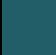 Т.Е. ЛисковаМЕТОДИЧЕСКИЕ	РЕКОМЕНДАЦИИдля учителей, подготовленные на основе анализа типичных ошибокучастников ЕГЭ 2017 годапо ОБЩЕСТВОЗНАНИЮМосква, 2017Модель экзаменационной работы отражает интегральный характер  обществоведческого курса: в совокупности задания охватывают основные разделы курса, базовые положения различных областей обществознания.В результате объектами проверки выступают широкий спектр предметных умений, видов познавательной деятельности и знания об обществе в единстве его сфер и социальных институтов, о социальных качествах личности и об условиях их формирования, о важнейших экономических явлениях и процессах, политике и праве, социальных отношениях, духовной жизни общества.Каждый  вариант  экзаменационной  работы  состоял   из  двух   частей   и  включал   в  себя  29 заданий, различающихся формой и уровнем сложности.Часть 1 содержала 20 заданий с кратким ответом (10 заданий базового уровня и 10 заданий повышенного уровня).В экзаменационной работе были представлены следующие разновидности заданий с кратким ответом: задания на выбор и запись нескольких правильных ответов из предложенного перечня ответов; задание на выявление структурных элементов понятий с помощью таблиц; задание на установление соответствия позиций, представленных в двух множествах; задание на определение терминов и понятий, соответствующих предлагаемому контексту.Часть 2 содержала  9 заданий  с развернутым  ответом  (2 задания  базового  уровня  (21 и 22)  и 7 заданий высокого уровня сложности (23—28)). В этих заданиях ответ формулировался и записывался экзаменуемым самостоятельно в развернутой форме. Задания этой части работы были нацелены на выявление участников экзамена, имеющих наиболее высокий уровень обществоведческой подготовки.Задания 1—3 — понятийные задания базового уровня — нацелены на проверку знания и понимания биосоциальной сущности человека, основных этапов и факторов социализации личности, закономерностей и тенденций развития  общества,  основных  социальных  институтов  и процессов И т.П.На однои и тои же позиции в различных вариантах КИМ находились задания одного уровня сложности, позволившие проверить одни и те же умения на различных элементах содержания.Задания 4—19 базового и повышенного уровнеи направлены на проверку сформированности умении: характеризовать с научных позиции основные социальные объекты (факты, явления, процессы, институты), их место и значение в жизни общества как целостнои  системы,  осуществлять поиск социальнои информации, представленнои в различных знаковых системах (текст, схема, таблица, диаграмма), применять социально-экономические и гуманитарные знания в процессе решения познавательных задач по актуальным социальным проблемам.Задания	этои	группы	представляли	пять	традиционных	тематических	модулеи обществоведческого курса. человек и общество, включая познание и духовную культуру (задания 4  6), экономика (задания 7—10), социальные отношения (задания 11, 12), политика (задания 13—15), npaвo (задания 16 19). Во всех вариантах КИМ задания даннои части, проверяющие элементы содержания одного и того же блока-модуля, находились под одинаковыми номерами. Отметим, что задание 14 во всех вариантах контролировало знание позиции 4.14 и 4.15 кодификатора элементов содержания, проверяемых на едином государственном экзамене по обществознанию, а задание 16 знание основ конституционного строя Россиискои Федерации, прав и свобод человека и гражданина (позиция  5.4  кодификатора	элементов   содержания,   проверяемых   на  едином  государственном экзамене по обществознанию).Задание 20 проверяло умение систематизировать, анализировать и обобщать неупорядоченную социальную информацию. На однои и тои же позиции в различных вариантах КИМ находились задания одного уровня сложности, которые позволяли проверять одни и те же умения на различных элементах содержания.Задания части 2 (21—29) в совокупности представляли базовые общественные науки, формирующие обществоведческии курс среднеи школы (социальную философию, экономику, социологию, политологию, социальную психологию, правоведение).Задания 21—24 объединены в составное задание с фрагментом научно-популярного текста. Задания 21 и 22 направлены преимущественно на выявление умения находить, осознанно воспринимать  и точно воспроизводить информацию,  содержащуюся  в тексте в явном виде (задание21), а также применять ее в заданном контексте (задание 22). Задание 23 нацелено на характеристику (или объяснение, или конкретизацию) текста или его отдельных положений на основе изученного курса, с опорой на контекстные обществоведческие знания. Задание 24 предполагало использование информации текста в другой познавательной ситуации, самостоятельное формулирование и аргументацию оценочных, прогностических и иных суждений, связанных с проблематикой текста.Задание 25 проверяло умение самостоятельно раскрывать смысл ключевых обществоведческих понятий и применять их в заданном контексте.Задание 26 проверяло умение конкретизировать примерами изученные теоретические положения и понятия общественных наук, формирующих обществоведческий курс.Задание-задача 27 требовала: анализа представленной информации, в том числе статистической и графической; объяснения связи социальных объектов, процессов; формулирования и аргументации самостоятельных оценочных, прогностических и иных суждений, объяснений, выводов. При выполнении этого задания проверялось  умение применять обществоведческие знания в процессе решения познавательных задач по актуальным социальным проблемам.Задание 28 требовало составления плана развернутого ответа по конкретной теме обществоведческого курса. При выполнении заданий данного типа выявлялись умения: систематизировать и обобщать социальную информацию; устанавливать и отражать в структуре плана структурные, функциональные, иерархические и иные связи социальных объектов, явлений, процессов.Завершало работу альтернативное задание 29, нацеливающее экзаменуемого на написание мини-сочинения по одной из пяти предложенных тем. Темы заданы в виде кратких высказываний представителей   общественной   мысли,   политических   деятелей,   деятелей   науки   и   культуры. В отдельных случаях высказывания имеют афористический характер. Каждая тема-высказывание условно соотносится с одной из базовых наук обществоведческого курса (темы по социологии и социальной психологии объединены в общий блок), однако участники  экзамена вправе раскрывать  ее в контексте любой общественной науки или нескольких наук. Данное задание проверяло широкий комплекс умений, в частности умения: раскрывать смысл авторского суждения, привлекать изученные теоретические положения общественных наук, самостоятельно формулировать и конкретизировать примерами свои рассуждения, делать выводы.В настоящее время повышается актуальность вопроса диагностических возможностей действующей экзаменационной модели в условиях перехода к обучению по ФГОС.В Методических рекомендациях для учителей, подготовленных на основе анализа типичных ошибок участников ЕГЭ 2016 года', подробно описаны диагностические возможности действующей модели экзаменационной работы при проверке и оценивании личяосшпых, метапредметных и предметных результатов освоения обучающимися основной образовательной программы по объективным критериям в том объеме, в котором это в принципе возможно. Интеграция  в содержание курса базовых понятий и основных идей ряда общественных наук позволяет сформировать целостную систему знаний и создавать задания, проверяющие сформированность большинства личностных результатов.Задания разных типов на содержании всех основных разделов курса позволяют проверить уровень сформированности многих метапредметных результатов: определение назначения и функции различных социальных институтов; владение навыками познавательной, учебно-исследовательской и проектной деятельности. Отметим особую роль практико-ориентированных заданий в системе проверки сформированности умений разрешать актуальные проблемы, связаннъlе с различными сторонами общественной жизни, осуществлять самостоятелъный поиск способов решения практических задач, применять различньlе методы познания.Остановимся более подробно на диагностических возможностях актуалъной экзаменационной работьl, проверяющей уровень сформированности предметных результатов. В табл. 1 приведено распределение заданий по проверяемым умениям и вцдам деятельности в соответствии с Федералъным государственным образовательным стандартом среднего общего образования (ФГОС COO).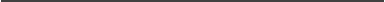 ' См. Аналитические и методические материалы<http://fipi.ru/sites/default/files/document/1472212458/obshchestvoznanie.pdf)>.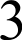 Таблица 1. Распределение заданий по проверяемым умениям и видам деятельностиКак видно из таблицы, актуальная модель экзаменационной работы имеет большой потенциал для использования в условиях организации образовательного процесса в соответствии с ФГОС.В  КИМ  2017  г. не  было  существенных  изменений  в сравнении  с 2016  г.: несущественныекоррективы  коснулись  лишь структуры  блока заданий  части 1, проверяющего  содержание раздела«Право». Она была унифицирована по образцу структуры блоков, проверяющих содержание других разделов курса: добавлено задание 17 на выбор верных суждений, изменена нумерация заданий 18 — (бывшее 17) и 19 (бывшее 18). Задание 19 в том виде, как оно существовало в КИМ 2016 г. и ранее, исключено из работы. Максимальный первичный балл за выполнение всей работы не изменился (62).Общее число участников основного дня основного периода ЕГЭ в 2017 г. — 317 883 человека, что, как и в предыдущие годы, составило более половины (55%) от общего числа участников ЕГЭ. Обществознание — наиболее массовый экзамен, сдаваемый по выбору выпускников, что обусловило крайнюю неоднородность уровня подготовки контингента участников экзамена. Востребованность результатов экзамена для поступления на различные специальности связана с тем, что экзамен включает в себя проверку основ социально-философских, экономических, социологических и правовых знаний и предусматривает высокие требования к уровню подготовки выпускников (высокий уровень требований применяется даже к получению минимального балла).Особенностью контингента участников ЕГЭ по обществознанию является его крайняя неоднородность: определенная доля участников обладает высоким уровнем обществоведческой подготовки и целенаправленно готовится к поступлению на гуманитарные специальности ведущих вузов,  но  велика  и  доля  участников  с  плохой  подготовкой,  не  способных  в  то  же  время  сдать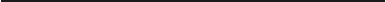 См. Демонстрационный вариант КИМ ЕГЭ 2018 г. по обществознанию /<fipi.ru>.См. Требования, проверяемые каждым заданием в соответствии с Федеральным компонентом государственного стандарта среднего (полного) общего образования в спецификации КИМ ЕГЭ 2018 г. по обществознанию. Приложение 1. Кодификатор КИМ ЕГЭ 2018 г. по обществознанию. Раздел 2. / <fipi.ru>.4 См. Кодификатор КИМ ЕГЭ 2018 г. по обществознанию. Раздел 1. / <fipi.ru>.экзамены по естественным и точным наукам или рассматривающих ЕГЭ по обществознанию в качестве резервного варианта.Средний тестовый балл в 2017 г. составил 55,44, что на 2,3 балла выше, чем в 2016 г. (53,14). Повышение среднего тестового балла может быть обусловлено эффективностью комплекса мер по повышению качества проверки заданий с развернутым ответом (методические материалы для экспертов предметных комиссий, вебинары, введение дополнительного условия назначения работ участников ЕГЭ на третью проверку), а также практически полным исключением из  числа участников основного периода экзамена выпускников прошлых лет, которые показывали самые низкие результаты. Процент участия выпускников текущего года — 98,98.На рис. 1 приведено распределение первичных баллов участников экзамена.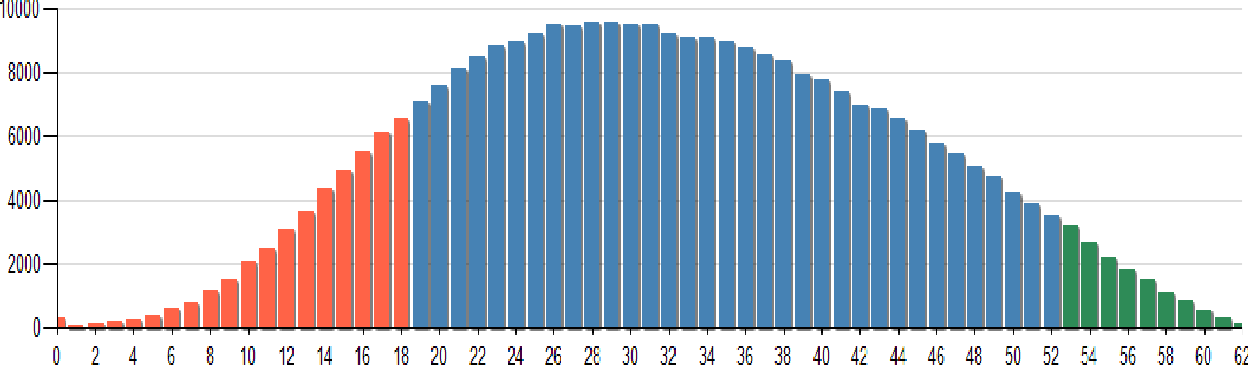 Рис. 1В целом можно отметить нормальное распределение первичных баллов участников экзамена, что свидетельствует о достижении правильного баланса вариантов КИМ по уровню сложности заданий (в частности, сочетания простых и сложных заданий), об эффективности отдельных заданий и экзаменационной работы в целом, о соответствии трудности КИМ познавательным возможностям экзаменуемых (с учетом отмеченной выше особенности контингента сдающих), а также о высокой дифференцирующей способности работы, удовлетворяющей целям отбора абитуриентов в вузы с разным уровнем требований к обществоведческой подготовке поступающих.Доля участников, не получивших минимальный балл, в 2017 г. сократилась в сравнении с  2016 г. и составила 13,8% (в 2016 г. — 17,6%). К перечисленным выше обстоятельствам, повлиявшим на повышение среднего балла ЕГЭ, в данном случае следует добавить акцентирование методической работы на федеральном уровне и уровне субъектов РФ на дифференцированной подготовке выпускников с разным потенциалом, помощь обучающимся из группы «рискующих не получить минимальный балл».Число стобалльников в 2017 г.5 повысилось в сравнении с 2016 г.: 142 против 59, их доля от общего числа участников увеличилась вдвое (соответственно 0,04% и 0,02%).Рост доли стобалльников может быть обусловлен общей тенденцией повышения среднего балла, отмеченной выше реализацией системы мер по повышению качества работы предметных комиссий субъектов РФ, а также эффективностью методических мер федерального и регионального уровней по дифференцированной подготовке выпускников с учетом индивидуального уровня сформированности системы знаний и умений, необходимых для успешного усвоения школьного курса обществознания.В 2017 г. доля высокобалльников в сравнении с 2016 г. увеличилась до 4,46%  (с  3,11%  в 2016 г.), что вполне объяснимо с учетом тенденции повышения среднего тестового балла и повышения качества работы предметных комиссий, а также сформированностью методических походов к организации предэкзаменационной подготовки участников ЕГЭ.Большинство   выпускников   успешно   выполнили   задания  базового уровня,  проверяющиезнание  и понимание  таких социальных  понятий  и явлений,  как биосоциальная  сущность человека;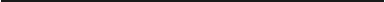 Анализируются данные до проведения перепроверок и рассмотрения апелляций.основные этапы и факторы социализации личности, место и роль человека в системе общественных отношении, закономерности развития общества как сложнои самоорганизующеися системы, тенденции развития общества в целом как сложнои динамичнои системы, а также важнеиших социальных институтов, основные социальные институты и процессы, необходимость  регулирования общественных отношении, сущность социальных норм, механизмы правового регулирования, особенности социально-гуманитарного познания. Так, задание 2 — на выбор обобщающего понятия для всех остальных понятно, представленных в перечне, — выполнили 90,3% участников экзамена, задание 1 — на выявление структурных элементов с помощью схем и таблиц — 63,7%.Абсолютное большинство выпускников показали высокие результаты при  выполнении задании базового уровня на поиск информации, в явном виде представленнои в различных знаковых системах. таблицах/диаграммах (задание 12), тексте (задание 21) - соответственно 85 и 87 % выполнения.Значительная часть экзаменуемых (от 59,9% по разделу «Человек и общество» до 72,1% по разделу «Социальные отношения») не испытывают значительных затруднении при выполнении задании повышенного уровня, проверяющих умение характеризовать с научных позиции основные социальные объекты и их место и значение в жизни общества как целостнои системы.Выпускники 2017 г. более успешно,  чем  выпускники  2016 г., справились  с заданием  10 — на поиск социальнои информации, представленной в виде рисунка (графика спроса/предложения). 62,9% (в 2017 г.) и 54,8% (в 2016 г.), с заданием 20 — нп определение терминов и понятии, соответствующих предлагаемому контексту, — 58,1% (52,1%) , а также показали стабильные результаты с небольшим повышением  при выполнении  задания 3 на соотнесение  видовых понятии с родовыми — 54,6% (53,5%).Хорошие результаты были продемонстрированы и по заданиям повышенного уровня на применение социально-экономических и гуманитарных знании в npoцecce решения познавательных задач no актуальным социальным проблемам. Констатируется улучшение показателеи выполнения этих задании по следующим разделам: «Человек и Общество» — 72,1% (64,3%), «Экономика» — 63,5% (60,4%), «Право» — 65,0% (59,9%), при этом настораживает незначительное снижение результатов выполнения задании по разделу «Политика» — 52,3% (54,9%).Большинство выпускников продемонстрировали знание ряда базовых понятии и теоретических положении из различных разделов обществоведческого курса, например. «Природное и общественное  в человеке.  (Человек как результат биологическои  и социокультурнои эволюции)»,«Виды  знании»,  «Понятие  культуры.  Формы  и  разновидности  культуры»,  «Религия», «Мораль»,«Искусство» «Многовариантность общественного развития (типы обществ)», «Угрозы XXI в. (глобальные проблемы)», «Экономические системы», «Рынок и рыночныи механизм. Cпpoc и предложение», «Роль государства в экономике», «Государственныи бюджет», «Социальные группы»,«Виды социальных норм», «Отклоняющееся поведение и его типы», «Социальная роль», «Семья и брак», «Понятие власти», «Государство, его функции», «Правовое регулирование отношении супругов. Порядок и условия заключения и расторжения брака», «Основные правила и принципы гражданского процесса», «Особенности уголовного процесса».Выпускники 2017 г. по сравнению с выпускниками 2016 г.  (тенденция  прослеживается  с 2015 г.) демонстрируют более высокие результаты при выполнении задания 16, проверяющего  знание основ конституционного строя, прав и свобод человека и гражданина, конституционных обязанностеи гражданина РФ (Конституция  РФ, главы 1 и 2)    69,1% (2017 г.), по сравнению с 64,7%(2016 г.) и 59,8% (2015 г.).В то же время выпускники 2017 г. несколько хуже выполнили задание, проверяющее умение анализировать актуальную информацию о социальных объектах, устанавливать соответствия между существенными чертами и признаками изученных социальных явлении и обществоведческими терминами и понятиями. Отметим, что результаты выполнении задания данного типа зависят от проверяемого содержания. Так, задания по разделу «Человек и общество» выполнили 70,2%, в то время  как  аналогичное   задание  по  разделам  «Экономика»  и  «Право»  — соответственно  55,6%  и 53,9%.6 Здесь и далее в скобках указаны данные 2016 г.Независимо от проверяемого содержания выпускники испытывают затруднения в раскрытии гжыглп понятия, использовании понятия в заданном контексте (задание 25) — 31,9% (28,7%), раскрытии на примерах изученные теоретические положений и понятий социально-экономических и гуманитарных наук (задания 23 и 26 выполнили соответственно 35,9% (26,0%) и 33,2% (29,7%), объяснении внутренних и внешних связей (причинно-следственных и функциональные) изученные гoquпльпыz объектов (задание 24) — 36,4% (31,3%). При этом, как видно из приведенных данных, выпускники 2017 г. в сравнении с выпускниками 2016 г. продемонстрировали лучшие результаты. Иная ситуация с выполнением задании, проверяющих  умения. применять социально-экономические и гуманитарные знания в процессе решения познавательным задач по актуальным социальным проблемам (речь идет именно о проверке данного умения именно с помощью задания 27) — 34,5% (40,0%), составлять план доклада по определенной теме (задание 28) — 21,5% (23,9%), раскрывать выбранную тему с опорои на соответствующие понятия, теоретические положения, рассуждения и выводы (29 задание, критерий K2) — 19,9% (22,6%), приводить факты и примеры, относящиеся к обосновываемому(-ым) тезису(-ам) (задание 29, критерии КЗ) — 30,4% (33,2%).Выпускники 2017 г. испытали также затруднения при выполнении  заданий базового  уровня по таким содержательным элементам, как «Социальныи контроль» (в некоторых вариантах выполнение на уровне 43,7% и 48,8%), «Политическая элита» (в некоторых вариантах выполнение на уровне 45,8% и 47,9%), «Политические партии и движения», (в некоторых вариантах выполнение на уровне 39,7% и 41,8%), «Понятие и виды юридической ответственности» (в некоторых вариантах выполнение на уровне 32,1% и 33,3%).Выпускники испытывают особые затруднения при выполнении заданий высокого уровня, проверяющих знание некоторых содержательных элементов. Так, только пятая часть участников экзамена успешно выполняла задания по КЭС «Мышление и деятельность» и «Политическии процесс», а треть — по КЭС «Понятие истины и ее критерии», «Ценные бумаги», «Социальныи контроль» «Социальная стратификация и мобильность», «Понятие и виды юридической ответственности».Как и в предыдущие годы, экзамен 2017 г. показал очевидные проблемы в социализации выпускников как граждан РФ, будущих работников, налогоплательщиков, активных участников экономической жизни.Отмечая определенныи пpoгpecc выпускников текущего года в отношении выпускников прошлого года, следует все же указать на сохранение проблем, связанных с пониманием полномочии органов государственнои власти в РФ (содержательные элементы «Органы государственнои власти Россиискои Федерации» и «Федеративное устройство Российскои Федерации»). Среднеи процент выполнения этого задания 43,6 (37,2%). При этом полныи правильный ответ дали 31,9% экзаменуемых (24,3%). Экзамен показал, что по-прежнему не все выпускники знают  названия высших государственных органов РФ, затрудняются в установлении связи тои или иной государственнои функции с соответствующеи ветвью власти. Среди тех, кто неправильно выполнили задания этого типа, самая распространенная ошибка связана с непониманием назначения и функций законодательной и исполнительнои властеи. Как и в 2016 г., наблюдается путаница в представлениях выпускников о разделении полномочий между федеральным уровнем и уровнем субъектов РФ.Участники ЕГЭ 2017 г. по обществознанию (будущее активные участники экономическои жизни)    продемонстрировали    непонимание    функции     различных     финансовых     институтов (в частности, банковской системы), экономических процессов («безработица», «инфляция»).В зависимости от уровня подготовки было выделено четыре группы участников экзамена: группа 1 участники, не получившие минимального балла (0 18 п.б.); группа 2 участники с удовлетворительной подготовкой (19—36 п.б.); группа 3 — участники с хорошей подготовкой (37—52 п.б.); группа 4    участники с высоким уровнем подготовки (53  62 п.б.).На рис. 2 и 3 приведены данные о выполнении экзаменационной работы участниками с разным уровнем подготовки.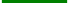 Рис. 2. Данные о выполнении заданий с кратким ответом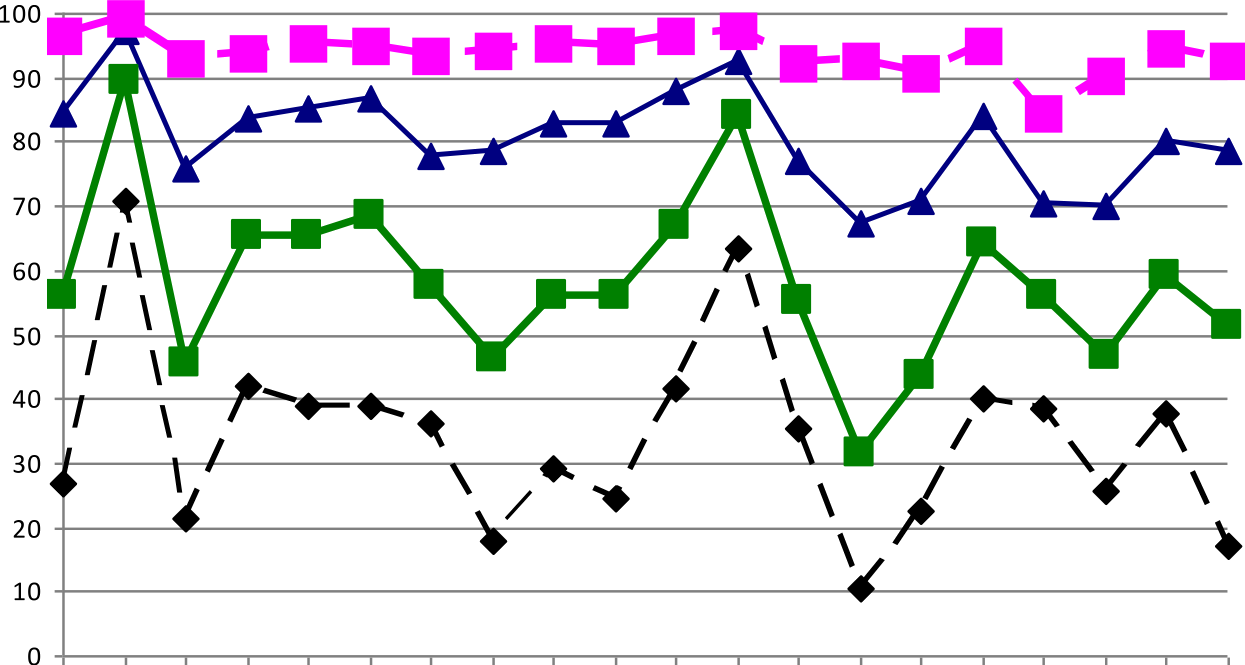 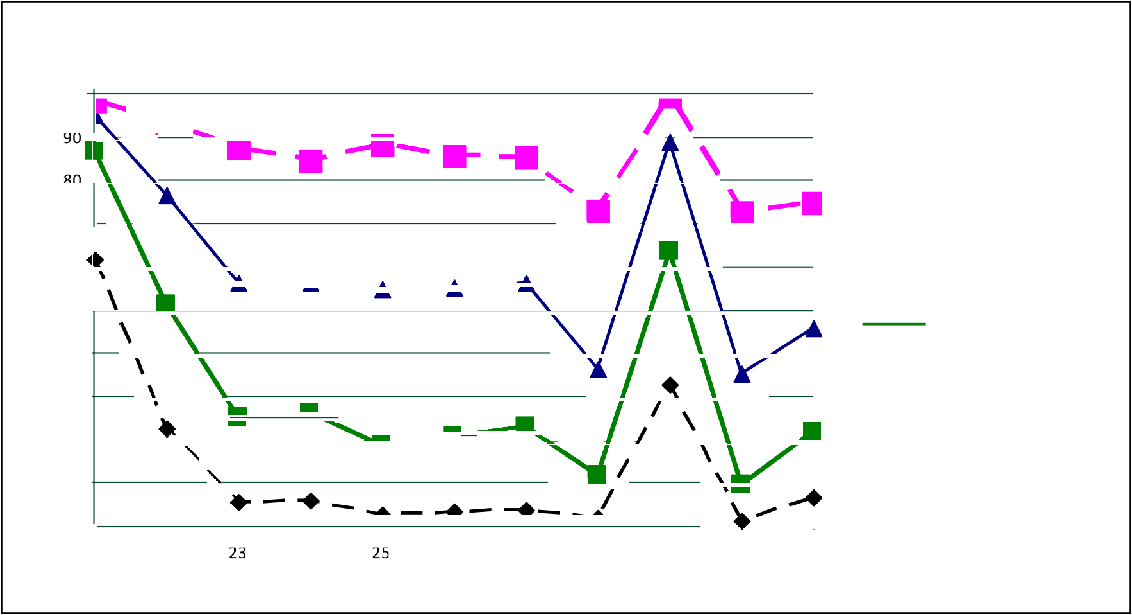 Рис. 3. Данные о выполнении заданий с развернутым ответомРассмотрим более подробно достижения и проблемы в подготовке каждой группы участников экзамена.Группа 1 (не получившие  минимального балла)Выпускники, не получившие минимального балла, демонстрируют умение соошносвшь видовые понятия с родовым, выделяя обобщающее uoняmue (задание 2) (средний  процент выполнения задания 70,7% 7). Отметим, что выпускники 2016  г.,  не  набравшие  минимального балла, не выполняли задание 2 (демонстрировали соответствующее умение только 78,8% из группы 2). Они умеют осуществлять поиск социальной информации, представленной в различных знаковых системах (таблица/диаграмма) (средний процент выполнения задания 12 — 63,3 (как и в 2016 г.)); извлекать из неадаптированных оригинальных текстов информацию, представленную в явном виде (задание 21 — 61,6%, (52,1%)). При этом фиксируется увеличение доли выпускников данной группы, которые дали полностью правильный ответ на задание 21 и получили максимальный балл 45,7% (34,2%).Напомним, что в 2015 г. выпускники из группы с таким диапазоном первичных баллов в целом не освоили  ни одного из умений,  проверяемых  заданиями  КИМ.  Безусловно, определенныйЗдесь и далее по каждой группе приводится % выполнения участниками конкретной группы.прогресс очевиден, Он свидетельствует не столько об уровне обществоведческои  подготовки, сколько об уровне сформированности соответствующих общеучебных умении: осуществлять поиск социальнои информации, представленнои в различных знаковых системах (текст, таблица, диаграмма), извлекать из неадаптированных оригинальных текстов (правовых, научно-популярных, публицистических и др.).В отдельных случаях относящиеся к этои rpyппe распознают некоторые определения, единичные признаки и проявления определенных социальных явлении. Выполняя соответствующие задания, проверяющие содержание разделов «Человек и Общество» (включая вопросы духовнои культуры),  «Экономика»  (отметим,  что  в 2016 г. задание  такого  типа  по разделу  «Экономика» на1 балл выполняли только выпускники из rpynnы 2), «Социальные отношения», «Политика», выпускники этои группы, как правило, получают 1 балл из двух, т. е. допускают одну ошибку (называют не все признаки/черты/характеристики и т.п. либо называет один лишнии). Кроме того, выпускники имеют общее представление о правах и свободах гражданина РФ, распознают отдельные обязанности гражданина. Отметим, что часть выпускников rpynnы 1 в 2017 г. правильно выполнила задание 11 — о признаках и видах социальных норм — и получила 2 балла. В 2017 г. в результате несущественных корректировок структуры блока задании части 1, проверяющего  содержание раздела «Право», в КИМ 2017 г. появилось задание 17 — на выбор верных суждении. Часть выпускников rpynnы 1 показывают знание особенностеи правового регулирования отношении супругов, порядка и условии заключения и расторжения брака, участников уголовного судопроизводства.Вероятно, как и в предыдущие годы, эта группа охватывает преимущественно тех выпускников, которые выбрали данныи предмет для итоговои аттестации как «не самыи сложныи» или как «запаснои вариант» (с учетом востребованности обществознания во многих образовательных организациях среднего профессионального и высшего образования). Это слабо подготовленные по предмету выпускники, надеющиеся на то, что здравого смысла, общих представлении на бытовом уровне, отрывочных экономических и правовых знании хватит для выполнения основнои части задании.Как	компенсировать	наиболее	значимые	недостатки	в	образовательной	подготовкеобучающимся, рискующих не получить минимального балла EFЭ по обществознанию?По традиции, обратим внимание на три аспекта: диагностика и постановка реалистичных целеи в изучении предмета и подготовке к экзамену, освоение ключевых понятии обществоведческого курса и развитие метапредметных умении.Качественная диагностика позволяет очертить круг проблем в подготовке конкретных обучающихся и сформировать реалистичную индивидуальную траекторию освоения ими обществоведческого курса.Для рассматриваемои группы обучающихся актуально совершенствование метапредметных умении, связанных с чтением, адекватным пониманием и извлечением информации из прочитанного текста. Целесообразно развивать данную группу умении при работе с текстом учебника (из Федерального перечня учебников, рекомендуемых Минобрнауки России к использованию при реализации имеющих государственную аккредитацию образовательных программ среднего общего образования в 2016/ l7и 2017/18 уч. г.). Рекомендуем использовать в работе один из традиционных приемов обучения комментированное чтение параграфов учебника с формулированием основных идеи и ответом на вопросы по содержанию прочитанного в конце каждого параграфа. При этом советуем не отказываться и от составления сложного плана параграфа с акцентированием внимания на логике подачи материала в учебнике, выделяемых автором пунктов и подпунктов.  Конечно, только 5,1% выпускников группы 1 выполняют задание на составление плана, и только 0,17% из нихна максимальныи балл. Также советуем задавать обучающимся по содержанию прочитанного вопросы не только на извлечение информации, но и на привлечение наиболее значимых для конкретнои темы контекстных знании, примеров из других учебных предметов, фактов  общественнои жизни и личного социального опыта обучающихся. Предполагаем, что такая систематическая работа позволит конкретным выпускникам этои группы более успешно не только выполнять задания 21, 22, но и давать пусть неполные, но правильные ответы на задания 23, 24, 26, 27, 28 и 29.При работе с различными тренировочными пособиями, в том числе со сборниками заданий и типовых вариантов, рекомендуем сконцентрироваться на качественном выполнении первых двух заданий (21 и 22) с развернутым ответом к тексту. Искомую информацию можно приводить как дословные цитаты или переформулировать близко к тексту, чтобы не потерять основную мысль. При этом важно научить вычленять требуемое положение текста, поскольку ни одно задание не требует простого переписывания одного или нескольких абзацев текста. Это вполне достижимо для данной группы обучающихся, тем более что выше мы отмечали определенный прогресс в выполнении этого задания по сравнению с предыдущими годами.Также целесообразно обратить внимание на развитие у рассматриваемой  группы обучающихся умения осуществлять поиск социальной информации, представленной в виде:таблицы/диаграммы (задание 12). В случае необходимости рекомендуем обратиться к Методическим рекомендациям 2016 г., в которых рассматривались приемы развития данного умения8‘рисунка (задание 10). В случае необходимости рекомендуем обратиться к Методическим рекомендациям 2017 г., где были даны советы по выполнению задания на анализ изменения спроса/предложения9В открытом  банке  ФИПИ  содержится  несколько  десятков  конкретных  задании 10 и 12. Ихвыполнение  с последующим  обсуждением  результатов  и анализом ошибок позволит выпускникамнаучиться читать диаграммы/таблицы, а также разобраться в понятиях «спрос» и «предложение», узнать, какие факторы могут повлиять на увеличение/сокращение спроса/предложения 0Выше отмечалось, что выпускники группы 1 умеют соотносить видовые понятия с родовым, выделяя обобщающее понятие (задание 2). Конечно, успешность выполнения этого задания во многом зависит от знания соответствующего содержания курса. Например, правильно выделить среди приведенных понятии социальную группу как обобщающее понятие по отношению к семье, филателистам, школьному классу, членам гаражного кооператива смогли 88,4% выпускников этои группы. Что же выбирали оставшиеся 11,6%? Примерно три четверти из них вообще не поняли задание,  и потому  стали  «придумывать»  свое  обобщающее  словосочетание — «члены общества»,«ячеики общества», а одна четверть указали филателистов (скорее всего потому, что не знали значения этого слова). 80,5% этои группы выпускников в приведенном ряду определили политическую элиту как обобщающее понятие всех остальных представленных понятии (президент страны, депутат парламента, губернатор области, лидер партии). Анализ неправильных ответов свидетельствует о том, что пятая часть выпускников этои группы не понимает смысла задания и занимается поиском своего обобщающего слова, например «политик», «государство», «высшее общество». Иная ситуация с выполнением задания на нахождение обобщающего понятия в следующем представленном ряду. прибыль, доход, заработная плата, процент, рента. Доход указывают только 40,9% выпускников. Конечно, такие ответы, как «прибыль», «процент», связаны с отсутствием знании соответствующего материала. Но ответы «экономика», «обобщающии заработок», «работа», «рынок», «бизнес» свидетельствуют о том, что выпускники в принципе не поняли требования задания (слово в ответе должно быть обязательно из приведенного ряда).Заметим, что принцип обучения всему содержанию курса применительно к даннои группе обучающихся абсолютно неэффективен. В этом отношении весьма показательны результаты выполнения задания 1 на классификацию объектов с помощью таблицы 27% (среднии процент выполнения  — 63,7%.)  (Алгоритмы  выполнения  заданий  1 и 2 представлены  в Методическихрекомендациях 2017 г.' i ).Поэтому целесообразно вместе с учениками, рискующими не преодолеть границу минимального балла, проанализировать кодификатор элементов содержания, проверяемых  на ЕГЭ по обществознанию, и выявить по каждому разделу курса вопросы, освоенные хотя бы на уровне определения  ключевых признаков понятия и функций  социальных  объектов, а также темы, которые8 См.: <http://www.fipi.ru/sites/default/files/document/1440157815/metod-rek obshchestvoznanie2016.pdf>.9 См.: <http://fipi.ru/sites/default/files/document/1472212458/obshchestvoznanie.pdf>.30   возможностях  использования  «Открытого  банка заданий  ЕГЭ» см.:<http://fipi.ru/sites/default/files/document/1472212458/obshchestvoznanie.pdf>.       ' ' О подробном алгоритме выполнения заданий 1 и 2 см.:<http://fipi.ru/sites/default/files/dociзment/1472212458/obshchestvoznanie.pdf>.не освоены в принципе. В дальнейшем рекомендуется отрабатывать важнейшие из неосвоенных понятий, систематизировать имеющиеся знания и устанавливать связи изученного и нового материала.Целью является освоение ключевых понятий по всем разделам обществоведческого  курса хотя бы на уровне распознания понятий по определению (и наоборот), единичных признаков и конкретных проявлений. Показателем ее достижения может стать выполнение на 1 балл заданий 4, 7, 11, 13, 17, проверяющих  умение характеризовать с научных позиций основные социальные объекты,не по отдельным сюжетам, а по каждому КЭС.Рассмотрим   более   подробно   по   КЭС12  типичные   ошибки,   над   которыми   рекомендуетсяпоработать с группой 1 выпускников.«Природное и общественное в человеке (Человек как результат биологической и социокультурной  эволюции)» : отличие  социальных  потребностей  от  биологических  и духовных;]ЭI1ЗЛИЧИe ПОНЯТИЙ ttЛИЧНОСТЬ11, ftИНДИВИД11 И ІІИНДИВИД   HЛЬHOGTЬ11; XПjЭiIKTe]ЭИGTИKИ    ]ЭOBHeЙ ]ЭІ1ЗВИТИЯспособностей человека.«Мировоззрение» : понимание смысла понятия, характеристика основных типов.«Системное строение общества.’ элементы и подсистемы» : характеристика общества как динамичной системы; черты сходства и черты различия социальной, экономической, политической и духовной сфер (подсистем) общества.«Основные институты общества» : понятие, функции основных социальных институтов. Наибольшее затруднение вызывает вопрос о роли социальных институтов в удовлетворении соответствующих потребностей человека и общества.«Понятие культуры. Формы и разновидности культуры» : особенности науки, морали, религии, образования, искусства как форм (областей) культуры; признаки массовой и элитарной культуры.«Многовариантность общественного развития (типы обществ)» : критерий выделения и основные признаки традиционного (аграрного), индустриального, постиндустриального (информационного) общества, процессы глобализации.«Экономические системы» : основные вопросы экономики; особенности различных типов экономических систем (традиционной, командной (плановой) и рыночной).«Рынок и рыночный механизм. Cnpoc и предложение» : понимание сути спроса, закона спроса, предложения, закона предложения, ценовых и неценовых факторов формирования cпpoca и предложения.«Роль государства в экономики» : традиционные пробелы в понимании следующих вопросов: создание условий экономического роста, контроль над исполнением правовых норм всеми участниками экономической деятельности, организация производства общественных благ, защита конкуренции, обеспечение социальных гарантий населению, борьба с безработицей, ограничение вредных воздействий экономической деятельности граждан и фирм на окружающую среду, смягчение последствий экономических кризисов и др.«Налоги» : черты сходства и различия пропорциональной, прогрессивной и регрессивной систем налогообложения; функции налогов; федеральные, региональные и местные налоги в РФ.«Государственный бюджет» : функции государственного бюджета, профицит и дефицит государственного бюджета.Подчеркнем, что при выполнении заданий, проверяющих знание этого раздела и требующих развернутого ответа, выпускники именно этой группы допускают сущностные ошибки, опираясь на обыденные представления. Поэтому на учителя ложится дополнительная нагрузка по «замене» бытовых представлений научными.«Социальная стратификация и мобильность» : сущность социальной стратификации и социальной мобильности, критерии социальной стратификации, виды социальной мобильности.«Семья и брак» : типы семей в зависимости от численного состава, типы семей по характеру распределения домашних обязанностей. При изучении вопросов семьи и брака подчеркиваем, что в РФ признается только брак, зарегистрированный в органах ЗАГС. Все остальные виды совместного проживания мужчины и женщины по действующему законодательству не являются браком.' 2 Ниже приведены позиции кодификатора с указанием на вопросы, проблемы, вызывающие наибольшие затруднения.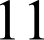 «Социалwзация индивида». социализация и ее этапы, агенты социализации.«Политическая система общества» : особенности институциональной (организационной), нормативной, коммуникативной и культурной подсистем политической системы общества, функции политической системы.«Государство, его функции». признаки и функции государства, форма государства и ее элементы, формы правления, формы государственно-территориального устройства.«Органы государственной власти Российской Федерации». Федеральное Собрание РФ, его структура и полномочия каждой палаты, Правительство РФ и его компетенция, полномочия Президента РФ. (Советуем в учебном процессе использовать непосредственно тексты глав 4—6 Конституции  РФ.)«Федеративное устройство Российской Федерации». принципы федеративного устройства РФ, разделение полномочий между федеральным центром и субъектами федерации. (Советуем в учебном процессе использовать непосредственно текст главы 3 Конституции РФ.)В каждом варианте экзаменационной работы есть задание 14, проверяющее знание основных положений глав 3—6 Конституции РФ (позиции 4.14 и 4.15 кодификатора).Анализ не только результатов экзамена, но и содержания обращений в ФИПИ от школьников, учителей, методистов и родителей позволяет констатировать крайне неутешительный факт. при изучении правовых вопросов игнорируется работа с нормативными правовыми актами, что крайне негативно сказывается на результатах. Поэтому напоминаем о необходимости поработать с Приложением Ne 2 «Спецификация КИМ для проведения ЕГЭ no обществознанию».«Система российского npaвa». источники (формы) права, основные отрасли российского права, публичное и частное право, материальное и процессуальное право.«Конституция Российской Федерации. Основы конституционного строя Российской Федерации». Напоминаем, что в каждом варианте экзаменационной работы есть задание 16, проверяющее знание основ конституционного строя РФ, а также прав и свобод человека и гражданина. (Советуем в учебном процессе использовать непосредственно тексты глав 1 и 2 Конституции РФ.)«Имущественные и неимущественные права» : объекты  имущественных  прав, нематериальные блага, основные способы защиты гражданских прав. (Советуем в учебном npoцecce использовать непосредственно текст статьи 11, а также глав 6 и 8 Гражданского кодекса РФ, части первой.),«Порядок приема на работу. Порядок заключения и расторжения трудового договора» : права и обязанности работника, права и обязанности работодателя, дисциплинарные взыскания, основания прекращения трудового договора. (Советуем в учебном процессе использовать непосредственно тексты статей 20 и 21, а также глав 11, 13, 19 и 30 Трудового кодекса РФ.)«Правовое    регулирование     отношения     cynpyгoв.     Порядок     и     условия     заключения и расторжения брака». условия заключения брака, обстоятельства, препятствующие заключению брака, законный и договорный режимы имущества супругов, основания для прекращения брака, расторжение брака в органах записи актов гражданского состояния и в судебном порядке (Советуем в учебном npoцecce использовать непосредственно тексты глав 3, 4, 6—8 Семейного кодекса РФ.)«Права и обязанности налогоплательщика». (Советуем в учебном npoцecce использовать непосредственно тексты статей 21 и 23 Налогового кодекса РФ.)«Правоохранительные органы. Судебная система». задачи и структура правоохранительных органов РФ, судебная система РФ. (Советуем в учебном процессе использовать непосредственно текст главы 7 Конституции РФ.) Доля выпускников группьІ 1,  распознающих  полномочия полиции, прокуратуры и суда, выросла по сравнению с 2016 г., но все еще составляет менее 50%.Группа 2Преодолевшие границу минимального балла EFЭ (42 т.б.) участники ЕГЭ с результатами ниже 60 т.б. классифицируют объекты, выявляя структурные элементы понятий с помощью таблицы (задание 1 — 56,1%). Наиболее успешно они выполняют задания, содержание которых связано с базовыми понятиями курса, изученными еще в основной школе, прежде всего, по разделу «Человек и общество» (например, задание 5 по проблематике человека, общества и духовной культуры выполняет 65,5% (половина из которых — на 2 балла).12Полагаем, что основные затруднения у выпускников этои группы вызваны отсутствием системных знании по каждому из содержательных блоков. Так, задания, проверяющие умения:- характеризовать с научных позиции основные социальные объекты (факты, явления, процессы,  институты),  их место и значение  в жизни общества как целостнои  системы  по разделам«Человек и общество» (задание 4), «Экономика» (задание 7), «Социальные отношения» (задание 11),«Политика» (задание 13), «Право» (задание 17), — они (как и те, кто не преодолел минимальную границу) выполняют преимущественно с однои ошибкои, т. е. получают 1 балл (безусловно, доля выполнивших среди участников группы 2 выше, чем среди участников группы 1),применять социально-экономические и гуманитарные знания в процессе решения познавательных задач по актуальным социальным проблемам по разделам «Человек и общество» (задание 6), «Экономика» (задание 9), «Право» (задание 19), — в среднем выполняют соответственно 68,8%, 56,2%, и 59%. Отметим, что среди выполнявших задания 6 и 9 доля получивших 2 балла больше доли получивших 1 балл. Они не очень успешно выполняют задание 15, проверяющее это умение на содержании раздела «Политика» (43,7%). Наибольшие затруднения вызывают задания на применение полученных знании при характеристике политического режима (19,3%  выполнения), при определении традиционного типа лидерства (33,5% выполнения) и типа политическои партии (38,5% выполнения),- осуществлять поиск социальнои информации, представленнои в виде рисунка (задание — 10 на анализ информации в графике изменения спроса/предложения), — выполняет только половина этои группы (51,6%).Таким образом, было бы преждевременно констатировать наличие системных знании курса у участников этои группы. Их отсутствие в определеннои мере мешает переити от репродуктивного уровня деятельности к преобразующему. В этом отношении весьма показательны результаты. 84,1% анализируют статистические данные таблицы/диаграммы, 77,2% извлекают из неадаптированных оригинальных текстов информацию, представленную в явном виде (первое задание к тексту), и получают за это максимальныи балл. Но задание, которое требует, помимо этого, применить ее в заданном контексте (второе задание к тексту), выполняют на максимальныи балл всего 24,7%. Кроме того, при написании мини-сочинения 63,7% понимают и раскрывают смысл авторского суждения (критерии K1), но только 0,9% раскрывают избранную тему с опорои на соответствующие понятия, теоретические положения, рассуждения и выводы, 5,3% приводят примеры из различных источников и получают максимальные баллы по критериям K2 и КЗ.В дополнение к приведенным выше рекомендациям по работе с выпускниками группы 1 целесообразно развивать у группы 2 обучающихся умения, необходимые при выполнении задания 3 (45,4% выполнения в 2017 г.) на классификацию объектов, выделение в ряду однороднои социальнои информации лишних звеньев' З. Конечно, правильное выполнение этого задания обусловлено прежде всего знанием соответствующего теоретического материала. Так, с заданием на нахождение в  перечне понятии, не относящихся к отклоняющемуся поведению, успешно справились 94,3% даннои группы, на нахождение социальных санкции, не являющихся формальными  позитивными,  77,3%,  на установление  методов  научного  познания,  не  относящихся  к теоретическому уровню научногопознания—,	29,3%.Как было отмечено выше, чрезвычаино важны диагностика проблем в подготовке обучающихся и построение реалистичнои индивидуальнои траектории обучения.При этом подготовка предполагает изучение основных понятии и ведущих идеи курса, но особое внимание следует обратить на систематизацию знании. Показателем может стать выполнение задании 4, 7, 11, 13, 17 — на характеристику с научных позиции основных социальных объектов, — на2  балла,  а  задании  5,  8  и  18	на  соответствия  между  существенными   чертами и признаками изученных социальных явлении и обществоведческими терминами и понятиями — на 1 балл.Опираясь на анализ результатов экзамена, советуем при работе с этои группои обучающихся обратить внимание (в дополнение к перечисленным выше) на следующие содержательные элементы.«Виды знании». особенности мифологического, обыденного, научного и религиозного знании.О подробном алгоритме выполнения задания 3 см.:<http://fipi.ru/sites/default/files/dociзment/1472212458/obshchestvoznanie.pdf>.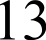 «Наука». черты науки как формы (области) духовной культуры, особенности научного познания, уровни научного познания, методы научного познания, естественные и социально- гуманитарные науки.«Образование, его значение для личности и общества». тенденции развития современного образования, система российского образования,«Религия». особенности религии как формы (области) духовной культуры, мировые религии.«Искусство». особенности искусства как формы (области) духовной культуры виды искусства, особенности эстетического познания мира,«Мораль». особенности морали как формы (области) духовной культуры основные понятия морали, нравственные принципы.«Понятие общественного npoгpecca». общественный прогресс и общественный peгpecc, критерии общественного прогресса, противоречивыи характер его последствии.«Рынок и рыночный механизм». механизм цен, конкуренция и ее виды (совершенная конкуренция, монополистическая конкуренция, олигополия, монополия, монопсония). Следует обратить внимание на особенности каждого вида конкурентных рынков.«Рынок труда. Безработица». понятие безработицы, виды безработицы, ее последствия, биржа труда.«Экономический рост и развитие. Понятие BBП». интенсивные и экстенсивные факторы экономического роста, понятие и показатели экономического развития.«Социальный конфликт». причины, виды, этапы, последствия, способы поведения в конфликтнои ситуации.«Социальный контроль» : механизм социального контроля и его функции, социальные санкции, внешний  и   внутреннии  социальный  контроль,  взаимосвязь  между  понятиями  «социальные  нормы»,«социальные  санкции»,  «социальный  контроль».«Типология политических режимов». понятие политического режима, критерии выделения демократических и недемократических режимов, черты сходства и черты различия авторитарного и тоталитарного режимов.«Демократия,  ее основные  ценности и признаки». сущность понятия  «демократия»,  важнеишиедемократические ценности.«Система	российского	npaвa» : основные	понятия	гражданского,	трудового,	семеиного,іІДМИНИСТ]ЭІ1ТИВНОFО,    ГОЛОВНОГО,  Г]Эі1ЖДІ1НGКОГО П]ЭOЦeCC   ІІЛЬНОГО	ГOЛOBHO-П]ЭOЦeCG   ІІЛЬНОГО П]ЭІ1ВІ1.«Понятие и виды юридической ответственности». гражданско-правовая, уголовная, административная, дисциплинарная ответственность. (Рекомендуем в учебном npoцecce использовать непосредственно тексты статьи 12 Гражданского кодекса РФ, статьи  44  Уголовного  кодекса  РФ, статьи  3.2  Кодекса  РФ  об  административных правонарушениях, статьи  192  Трудового  кодекса РФ.)«Субъекты гражданского npaвa». правоспособность и дееспособность как характеристики субъекта правоотношения, физические лица (граждане РФ, иностранные граждане,  лица  без гражданства), юридические лица, публично-правовые образования (Россииская Федерация, субъекты РФ, муниципальные образования).«Организационно-правовые  формы  и  правовой   режим   предпринимательской   деятельности». виды и формы юридических лиц. (Рекомендуем в учебном процессе использовать  непосредственно текст статьи 50 Гражданского кодекса РФ, часть первая.)«Споры, порядок их рассмотрения». экономические споры, понятие и виды гражданско-правовых споров, досудебныи и судебныи порядок рассмотрения споров.«Основные правила и принципы  гражданского  процесса» .  стороны  гражданского судопроизводства, обязанности сторон, судебные доказательства. (Советуем в учебном npoцecce использовать непосредственно тексты статьи 38, а также глав 1 и 6 Гражданского процессуального кодекса РФ.) Часть выпускников не различают истца и ответчика в приводимых ситуациях.«Особенности уголовного npoцecca» : понятие, основные принципы, участники и стадии уголовного процесса, меры процессуального воздействия. (Рекомендуем в учебном  npoцecce использовать непосредственно тексты глав 2, 5—8, 12—14 Уголовно-процессуального кодекса РФ.)«Гражданство Российской Федерации» : понятие гражданства, принципы гражданства РФ, приобретение гражданства РФ в общем порядке, прекращение гражданства РФ. (Советуем в учебном npoцecce использовать непосредственно текст статьи 13 Федерального закона «О гражданстве Российской Федерации».)Группа 3Участники экзамена с результатами 61—80 т.б. продемонстрировали знание и понимание большинства основных понятии базовых наук курса. В дополнение к освоенному представителями предыдущеи группы они:классифицируют объекты, выделяя в ряду однороднои социальнои информации лишнее звено (75,7% выполняют задание 3),характеризуют с научных позиции основные социальные объекты (факты, явления, процессы, институты), их место и значение в жизни общества как целостнои системы, анализируют актуальную информацию о социальных объектах, выявляя их общие черты и различия, устанавливают соответствия между существенными чертами и признаками изученных социальных явлении и обществоведческими терминами и понятиями (среднии процент выполнения задании 4, 7, 11, 13 и 17 расположен в диапазоне от 70,4 до 87,8),анализируют актуальную информацию о социальных объектах, выявляя их общие черты и различия, устанавливают соответствия между существенными чертами и признаками изученных социальных явлении и обществоведческими терминами и понятия (среднии процент выполнения задании 5, 8, 18 расположен в диапазоне от 70,2 до 85,3),применяют полученные знания в процессе решения познавательных задач повышенного уровня сложности по актуальным социальным проблемам по всем разделам курса (от 51,8% до 75,2% выполняют задания 6, 9, 15 и 19 на 2 балла).Все задания базового и повышенного уровнеи части 1 выполняются, как правило, на максимальныи балл (процент выполнения на максимальныи балл расположен в диапазоне от 51,8 до 98,3). Исключение составляет только задание 17, которое на максимальныи балл выполняет 46,0%.Именно эта группа успешно выполняет на максимальныи балл задание 14, проверяющее содержание глав 1 и 2 Конституции РФ (некоторые сложности возникают при раскрытии светского и социального характера государства). Учитывая формализованныи характер этои области знания, можно предположить, что выпускники этои группы при своеи подготовке делали акцент именно на правовые вопросы.Эта группа выпускников достигает определенных успехов при выполнении задании высокого уровня сложности 23, 24, 25, 26, 27 (среднии процент выполнения лежит в диапазоне от 55 до 56,3). Подчеркнем, что речь не идет о преобладании полных правильных ответов. Так, за задание 23 получают максимальныи балл 32,3%, за задание 24 — 25,1%, за задание 25 — 24,9%, за задание 26 —28,3%, за задание 2—7	32,2%.При написании мини-сочинения 88,9% понимают и раскрывают смысл авторского суждения (критерии K1), 52,9% приводят один пример (критерии КЗ 1 балл). Что касается критерия K2, то только 49% приводят отдельные относящиеся к теме, но не связанные между собои и с другими компонентами аргументации понятия или положения (1 балл) и 10,8% раскрывают  избранную тему (в одном или нескольких аспектах по усмотрению участника экзамена) с опорои на соответствующие понятия, теоретические положения, рассуждения и выводы (2 балла).В целом можно говорить о том, что учащиеся этои группы весьма серьезно относятся к изучению обществоведческого курса, и основные проблемы связаны с пробелами в знаниях по тем или иным конкретным вопросам курса, преодоление которых поможет им выполнять задания части 2 на более высокие баллы.Именно в этои группе чаще всего встречаются выпускники, которые не дают полныи правильныи ответ на задания части 2, потому что не смогли четко уяснить сущность требования, в котором указаны оцениваемые элементы ответа. Рекомендуется не только обращать внимание на то, что нужно назвать (указать, сформулировать и т.п.): признаки, причины, аргументы, примеры и т.п., но и определить, какое количество данных элементов надо привести (один, два, три и т.д.). Это требуется для того, чтобы получить максимальныи балл, выполнив все необходимые требования. Встречается и другая краиность. когда вместо трех элементов выпускник приводит, например, пять-шесть, совершая по сути лишнюю работу, которая ко всему прочему отнимает время от выполнения/самопроверки правильности выполнения других задании.Опираясь на анализ результатов экзамена, советуем при подготовке акцентировать внимание этои группы обучающихся на следующих вопросах курса.«Понятие   истины,   ее   критерии».   свойства   истины,   относительная   и   абсолютная истина,критерии истины.«Факторы производства и факторные доходы». факторы производства и соответствующие им факторные доходы, ограниченность каждого из факторов.«Постоянные и переменные затраты». постоянные и переменные издержки, их виды.«Финансовые институты. Банковская система». функции центрального банка, коммерческие банки, другие финансовые организации.«Основные источники финансирования бизнеса». внутренние и внешние источники финансирования бизнеса.«Ценные бумаги». инвестиции, виды ценных бумаг, фондовый рынок. (Рекомендуем в учебном npoцecce использовать непосредственно текст статей 142 и 143 Гражданского кодекса РФ, часть первая.)«Виды, причины и последствия инфляции». смысл понятия инфляции, виды в зависимости от причин и темпов.«Политическая  элита». понятие,  факторы  формирования  элиты, типы и функции политической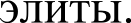 «Политический npoцecc» : сущность, субъекты и этапы политического процесса, типы политических процессов.«Политическое лидерство» : сущность и типология политического лидерства, функции политического лидера. При изучении данного вопроса обращаем внимание на типологию лидерства в зависимости  от способов  легитимации  власти,  подробно  анализируем  каждый  из них, выделяя  чертыСХОДСТВА  И  Чe]ЭTЫ  ОТЛИЧИЯ.«Право на благоприятную окружающую среду и способы его защиты» : экологические права и обязанности граждан, объекты охраны окружающей среды, способы защиты гражданами своих экологических прав, экологические правонарушения, юридическая ответственность за экологические правонарушения.«Особенности административной юрисдикции». (Рекомендуем в учебном npoцecce использовать непосредственно тексты глав 2—4 Кодекса РФ об административных правонарушениях.)«Воинская обязанность, альтернативная гражданская служба». Затруднение вызывают следующие вопросы: в чем заключается воинская обязанность; обязанности призывника; отсрочка от призыва; освобождение от службы в армии; понятие, срок АГС; основания замены военной службы по призыву АГС.Группа  4Высокобалльники (с результатами выше 81 т.б.) демонстрируют знание базовых понятий и основных идей обществоведческого курса. Только выпускники этой группы успешно выполняют задания высокого уровня сложности 23, 24, 25, 26, 27 и получают максимальный балл (средний процент выполнения — в диапазоне от 64,1 до 74,2).Только в этой группе почти половина выпускников составляют план по определенной теме (задание 28), раскрывают избранную тему с опорой на соответствующие понятия, теоретические положения, рассуждения и выводы (альтернативное задание, критерий K2) и приводят два примера из различных источников (критерий КЗ).При этом было зафиксировано снижение процента выполнения заданий 28 и 29, по сравнению с 2016 г., в среднем на 10,8%. Это, возможно, обусловлено реализацией системы мер по повышению качества работы предметных комиссий субъектов РФ, а также введением дополнительного условия выхода на третьего эксперта работ выпускников по заданию 29.Анализ результатов выполнения выпускниками 2017 г. заданий 28 и 29 актуализировал  вопрос о пересмотре критериев оценивания этих заданий и привел к детализации формулировки задания 29. В июле—августе к обсуждению новых критериев привлеклись председатели и эксперты предметных   комиссий   из   85  субъектов   РФ,  а  также   делегаты   I  съезда   учителей   истории  иобществознания Республики Татарстан.Рассмотрим эти изменения l 4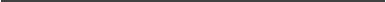 34 На момент опубликования Методических рекомендаций на сайте ФИПИ опубликованы проекты демонстрационного варианта КИМ ЕГЭ 2018 г. по обществознанию и спецификации КИМ EFЭ 2018 г. по обществознанию, в ходе обсуждения проектов некоторые формулировки в системе оценивания заданий 28 и 29 могут быть скорректированы при сохранении общего подхода.Задание 28.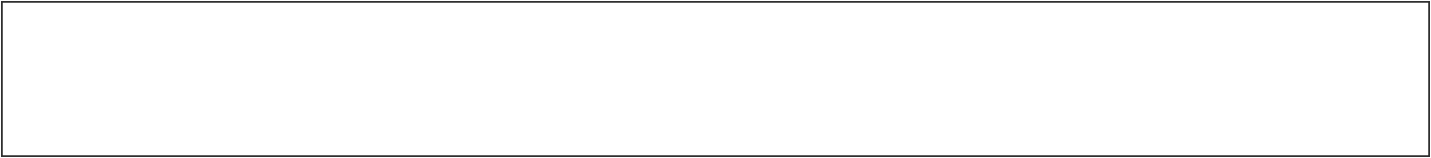 Вам поручено подготовить развернутый ответ по теме «Политические партии». Составьте план, в соответствии с которым Вы будете освещать эту тему. План должен содержать не менее трех пунктов, из которых два или более детализированы в подпунктах.Как видим, формулировка задания осталось прежней. Выпускник, как и раньше должен выполнить следующие действия: 1) выявить вопросы (пункты плана), обязательные для раскрытия предложенной темы (не менее трех); 2) продумать формулировки пунктов плана, чтобы они соответствовали заданной теме; 3) составить сложный план, детализировав в подпунктах не менее двух пунктов плана; 4) проверить, «работают» ли его пункты (подпункты) на раскрытие заданной темы, не являются ли формулировками абстрактно-формального характера, не отражающего специфики темы; 5) проверить корректность формулировок.Система оценивания задания 28, как и в КИМ ЕГЭ 2015—2017 rr., состоит из двух частей. Первая часть содержит традиционные пояснения для эксперта о том, что учитывается при анализе ответа; один из вариантов плана раскрытия данной темы и перечень обязательных пунктов.Как видно, из приведенной первой части критериев изменения коснулись формулировки позиций о наличии пунктов плана, позволяющих раскрыть содержание данной темы по существу. Работа с критериями оценивания выполнения данного задания в течение последних трех лет показала, что педагоги и эксперты воспринимали эти пункты как обязательные. Именно  поэтому была   предложена   более   простая   формулировка   — через   «наличие   пунктов»,   а  не   через их«отсутствие», как было в предыдущей редакции.В новой редакции сохранилось указание на то, что упомянутые в примерном ответе пункты плана могут быть представлены а данной или близкой no смыслу формулировке. К сожалению, некоторые эксперты  так  и не  научились  обращать  внимание  на  это  указание,  продолжая  искать в ответе выпускника формулировки, дословно повторяющие приведенные в примерном ответе. Например, при раскрытии данной темы выпускник может назвать п. 2 Особенности/черты/характеристики/признаки	политических	партий	ИЛИ Особенности/черты/характеристики/признаки политических партий как общественных организаций / политических институтов и т.п., а п. 3 — Роль политических партий и т.д.Появление в новой редакции первой части критериев требования о том, что обпн из обязательных пунктов обязательно должен быть детализирован в подпунктах; другой пункт может не быть детализирован ИЛИ быть подпунктов призвано защитить интересы выпускников группы 4 при соблюдении интересов выпускников других групп. На наш взгляд, введение этого условия позволит в большей мере дифференцировать слабых и сильных учеников.Вторая часть включает в себя универсальные критерии оценивания задания.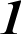 Формальные изменения коснулись, прежде всего, структуры (отказ от сложносоставной системы оценивания, основанной на взаимосвязи трех аспектов в пользу оценивания задания по трем самостоятельным критериям) (по такому принципу оценивается задание 29).Итак, составленный выпускником план проверяется по трем критериям (чтобы не путать с критериями оценивания задания 29, номер критерия включает в себя указание на номер задания и порядковый номер критерия: 28.1, 28.2, 28.3).Критерий 28.1. — раскрытие темы — связан с пунктами, наличие которых позволит раскрыть данную тему по существу. Этот критерий 2-балльный. Максимальный балл выставляется в ситуации, если план содержит два таких пункта и один из них детализирован в подпунктах. Данное требование позволит сильному выпускнику в наибольшей степени продемонстрировать свои знания и умения. Если   внимательно    посмотреть    на   примерный    ответ,    то   вполне    очевидно, что,   раскрывая18предложенную тему, выпускник  с хорошеи подготовкои  обязательно  включит отмеченные  пункты в данной или близкой по смыслу формулировке в свои план и раскроет их в подпунктах. Условие получения 1 балла по критерию 28.1 рассматривается как способ поддержки выпускников, уровень подготовки  которых   позволяет   им   приступить   к  выполнению   данного   задания,   но  пробелы в системе знании не позволяют дать полныи правильныи ответ. План ответа такого выпускника, как правило, содержит один пункт, наличие которого позволит раскрыть данную тему по существу, этот пункт детализирован в подпунктах, выпускник получает 1 балл. Все иные ситуации оцениваются 0 баллов.Критерии	28.1  является	определяющим.	€слп   no  критерию	28.1  (раскрытие	темы),выставляется  0 баллов,  то по всем  остальным  критериям  оценивания  выставляется  0 баллов.Критерии 28.2 — количество пунктов плана — связан с требованием задания о том, что план должен содержать не менее трех пунктов, из которых два или более детализированы в подпунктах. Соответствие этому требованию оценивается 1 баллом, все иные ситуации — 0 баллов. Подчеркнем, что формулировки пунктов плана, имеющие абстрактно-формальныи характер и не отражающие специфики темы, не засчитываются при оценивании. Представляется, что введение I-балльного критерия 28.2 позволит повысить качество проверки данного задания.Таким образом были перераспределены 3 балла, которые традиционно выставлялись  за полное правильное выполнение задания 28. Добавление еще 1 балла было продиктовано необходимостью более точно дифференцировать выпускников. Поэтому был введен критерии 29.4 — корректность формулировок пунктов и подпунктов плана, — в соответствии с которым ответ без ошибок  и  неточностеи  в  формулировках  пунктов  и  подпунктов   плана  оценивается   1  баллом. В данном случае реализован  бонусныи  принцип, планы с ошибками  и неточностями  оцениваются  0 баллов.Обращаем внимание на то, что вводится дополнительное правило выхода работы на третью проверку. «Если расхождение сумм баллов двух экспертов, выставленных за ответ на задание 28 по всем критериям (28.1—28.3), составляет 2 балла или более, то третии эксперт проверяет ответ по всем критериям оценивания».Формулировка задания 29 была детализирована. Речь не идет о появлении новых требовании, которые в корне должны поменять методику подготовки к выполнению нового задания и свести к нулю все усилия, которые предпринимались педагогами и обучающимися заранее. Такая конкретизация была продиктована необходимостью дать обучающемуся четкое представление о том, какие элементы должны присутствовать в его ответе на это задание.29a.i Философия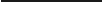 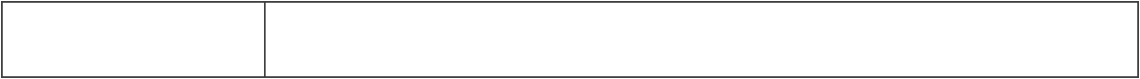 923.2	КОНОМИКІІ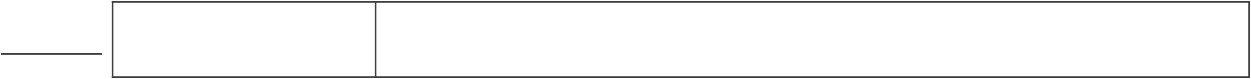 Социология, социальная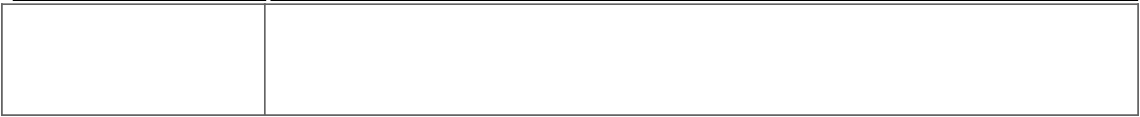 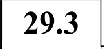 ПСИХОЛОГИЯ923.4	ОЛИТОЛОГНЯ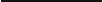 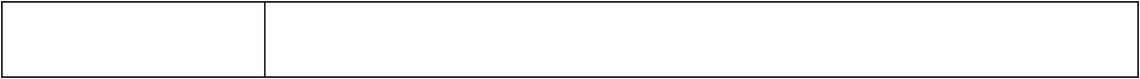 29a.s Правоведение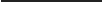 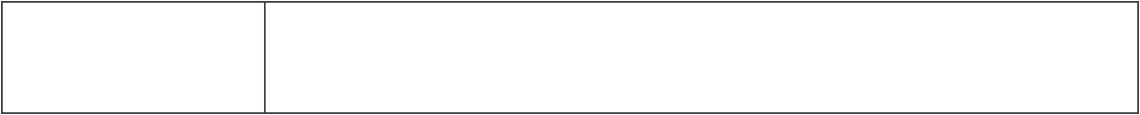 «Все наши теории — это не что иное, как обобщение опыта, наблюдаемых фактов». (В.А. Амбарцумян)«Спрос и предложение — это процесс взаимного приспособления и координации». (П.Т. Хейне)«Начало личности наступает намного позже, чем начало индивида». (Б.Г. Ананьев)«"Разделяй и властвуй" — мудрое правило, но "объединяй и направляй" еще лучше». (И.В. Гете)«Закон не знает сословных преступлений, не знает различий по кругу лиц, в среде коих совершается его нарушение. Он  ко всем равно строг и равно милостив». (А.Ф. Кони)Проведем пошаговый разбор.«Выберите одно из предложенных ниже высказываний и на его основе напишите мини-сочинение». Предъявляется общее требование  к формату  ответа. Выпускник,  как и в предыдущие годы, должен выбрать одно высказывание и написать мини-сочинение. Таким образом, задается формат ответа не план, схема или рисунок, а именно мини- сочинение, предполагающее наличие связанных между собой рассуждений на определенную тему.2.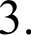 Вопросы пособиях.«Обозначьте	по	своему	усмотрению	одну		или	несколько	основных	идей затронутой	автором	темы		и  раскройте		ее	(их)».  Предъявляется	требование	к содержанию ответа. Проанализировав высказывание, выпускник выделяет одну или несколько основных идей затронутых автором темы. Разработчики сознательно уходят от использования в формулировке задания слова «проблема», предлагая вместо него такое сочетание слов, как «основная идея затронутой автором темы». Это позволит выпускнику действительно сосредоточиться на смысле предлагаемого высказывания, не растрачивая силы на поиск проблемы, а иногда и ее «додумывание» за автора высказывания. К тому же не все предлагаемые высказывания имеют ярко выраженный проблемный характер, поэтому задание в новой формулировке в определенной мере будет способствовать дальнейшему выравниваю уровня сложности данного задания. Но это не означает, что затронутая тема не может быть связана с какой-либо проблемой. Например, в 29.1 — проблема соотношения эмпирического и теоретического уровней в научном знании; 29.3 проблема социализации личности. Обращаем внимание на то, что выбор того, одну или несколько идей будет освещать выпускник, остается за ним. В формулировке задания есть соответствующее указание. Следовательно, выпускник сам вправе решать, одну или несколько идей он будет раскрывать, эксперт должен будет оценивать работу со следующих позиций: соответствия обозначенной(-ых) идеи(-й) затронутой автором темы и ее (их) раскрытия. Отметим, что позиция эксперта, которую кратко можно обозначить словами: «Я бы написал еще и об этом / лучше бы взять другую идею», в ситуации, когда обозначенная идея соответствует затронутой автором теме, абсолютно неприемлема ' 5.«При раскрытии обозначенной(-ых) Вами основной(-ых) идеи(-й), в рассуждениях и выводах используйте обществоведческие знания (соответствующие понятия, теоретические положения), иллюстрируя  их  фактами  и  примерами  из общественной жизни и личного социального опыта, примерами из других учебных предметов».     flредъявляется    требование   к       структуре     ответа.    Раскрывая  идею(-и),подготовки  экспертов  в связи  с изменениями  в   КИМ  ЕГЭ  2018  г.  будут  освещены  в соответствующихвыпускник рассуждает, делает выводы, при этом использует в своих рассуждениях и выводах соответствующие понятия, теоретические положения,  иллюстрирует  их фактами  и примерами. При этом указываются источники примеров: общественная жизнь, личный социальный опыт, другие учебные предметы.4. «Для иллюстрации сформулированных Вами теоретических положений, рассуждений и выводов приведите не менее двух фактов/примеров из различных источников. Каждый приводимый факт/пример должен быть сформулирован развернуто и явно связан с иллюстрируемым положением, рассуждением, выводом». Предъявляется требование к качеству приводимых фактов/примеров. Предыдущая редакция условия, содержащая лишь указание на количество примеров, приведенных  из  разных  источников,  оставляла  больший  простор  для  вольной  трактовки. И подготовка выпускников к выполнению этого задания в некоторых случаях сводилась к созданию универсальных «домашних заготовок» трех-четырех примеров по каждому из разделов курса, их заучиванию и последующей попыткой «пристроить»  их  в соответствующую тему. Теперь же каждый выпускник имеет четкое указание не только на количество примеров и необходимость их привлечения из  различных  источников,  но  и на  то, что должен быть сформулирован развернуто и явно связан  с  иллюстрируемым положением,  рассуждением,  выводом.«Сформулирован развернуто» предполагает, что выпускник не может ограничиться простым называнием какого-то факта, примера. Написав, например, в теме 29.3: «Примером этого может служить моя мама» — или в теме 29.4: «Иван Грозный», выпускник не приводит примеров, которые могут быть засчитаны. Это произойдет лишь в том случае, если выпускник развернуто (детализировано, обстоятельно и т.п.) опишет, почему пример с его мамой или Иваном Грозным иллюстрирует  то или иное сформулированное им положение, рассуждение,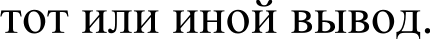 «Явно связан с иллюстрируемым положением, рассуждением, выводом» указывает на очевидную содержательную связь примера с иллюстрируемым положением, рассуждением, выводом.   Это   означает,   что   если,   например,   в    теме   29.5   выпускник,   увидев   слово«преступление» или словосочетание «нарушение закона», начнет приводить примеры (даже развернутые) преступлений без выхода на идею затронутой темы, то такие примеры не будут засчитаны, поскольку обязательно должна быть смысловая связь с иллюстрируемым положением, рассуждением, выводом.Рассмотрим критерии.Формальные	изменения	связаны	с	введением	еще	одного,	четвертого,	критерия,переименованием самих критериев и увеличением максимального балла с 5 до 6.Критерий 29.1. Раскрытие смысла высказыванияРаскрытие смысла предполагает верное выделение основной идеи, связанной с содержанием обществоведческого курса и/или формулировку тезиса в контексте высказывания, который требует обоснования. Обращаем внимание на то, что такая формулировка первого критерия коррелируется с требованием задания, предъявляемому выпускнику. Дополнение о формулировки требующего обоснования тезиса в некоторой степени выполняет роль, которую в предыдущей редакции  критериев выполняла фраза «Содержание ответа дает представление о его понимании». Например, выпускник не обозначил четко идею, но какой-то тезис он все же обосновывает. Иначе возникают вопросы: что же он пишет? о чем? И главное, зачем? Поэтому 1-балльный критерий 29.1, как и ранее критерий K1, является определяющим: «Если по критерию 29.1 (раскрытие смысла высказывания), выставляется 0 баллов, то по всем остальным критериям оценивания выставляется 0 баллов».Критерий 29.2. Теоретическое содержание мини-сочиненияВ формулировке критерия содержится уточнение того, что под теоретическим содержанием мини-сочинения понимают объяснение ключевого(-ых) понятия(-ии), наличие теоретических положении, рассуждении, выводов. Максимальныи балл по критерию (как и ранее по критерию K2) —Отметим, что мы сознательно уходим от указания точного количества ключевых понятии, теоретических положении, рассуждении, выводов, потому что, по нашему убеждению, при таком подходе выполнение и проверка задания 29 сведется к перечислению и подсчету соответствующих элементов. Поэтому в основе критерия 29.2 — принцип качественных накоплении.Чтобы получить максимальныи балл за теоретическое содержание мини-сочинения, необходимо в контексте каждои выделеннои идеи / сформулированного тезиса привести связанные между собои объяснение ключевого(-ых) понятия(-ии), теоретические положения, рассуждения, выводы. Подчеркнем, что объяснения, теоретические положения, рассуждения, выводы должны быть связаны между собои. Эта связь может быть предъявлена разными способами, в том числе и с помощью проведения аналогии, использования метафор, ассоциативных сравнении.Если в контексте каждои выделеннои идеи / сформулированного тезиса приведены отдельные, не связанные между собои рассуждениями понятия и/или положения, то выпускник получает по критерию 29.2 — 1 балл. На 1 балл он может претендовать в том случае, если в ответе наряду с относящимися к однои или нескольким идеям/тезисам приведены понятия и/или положения, не относящиеся к ним. Такое довольно жесткое положение введено для усиления дифференцирующеи способности данного задания. О чем свидетельствует ситуация, когда, например, в пространном многостраничном рассуждении по теме 29.1 выпускник, помимо обозначения и обоснования ключевых идеи, пишет о чувственном и рациональном познании, об обыденном, религиозном, мифологическом познании и т.п.? О том, что он знает, что такое познание? Но как это связано с назначением задания 29? Поэтому такие ситуации оцениваются 1 баллом.Если теоретическое содержание мини-сочинения отсутствует (смысл ключевых понятии не объяснен, теоретические положения, рассуждения, выводы отсутствуют или не связаны с темои), то по критерию 29.2 выставляется 0 баллов.Корректность	использования	понятий,  теоретических	положений,	рассуждений	и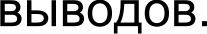 Обращаем внимание на то, что под корректностью использования в контексте данного критерия понимают отсутствие ошибочных с точки зрения научного обществознания положений. Введение нового 1-балльного критерия позволит точнее дифференцировать выпускников. Подчеркнем, что происходит не снятие балла за наличие ошибочных позиций, а добавление 1 балла по критерию 29.3 за их отсутствие.Качество  приводимых  фактов  и примеровКритерии, как и критерии КЗ, является 2-балльным и используется для оценивания качества приводимых фактов и примеров.Уточнение формулировки задания, позволило четко прописать требования к приводимым фактам/примерам (комментарии к каждому из требовании приведены выше). они должны быть явно связаны с иллюстрируемым положением, рассуждением, выводом, сформулированы развернуто и корректно. Факты/примеры, содержащие фактические и смысловые ошибки, приведшие к существенному искажению сути высказывания и свидетельствующие о непонимании используемого исторического, литературного, географического и (или) другого материала, не засчитываются при оценивании. Критерии 29.4 основан на принципе количественных накоплении — по количеству приведенных фактов/примеров из разных источников. В отличие от критерия 29.2, использование такого принципа целесообразно и оправданно. Отметим, что подходы к выставлению баллов полностью преемственны по отношению к оцениванию задания 29 по критерию КЗ в предыдущие годы. Примеры из разных учебных предметов рассматриваются в качестве примеров из различных источников. С учетом изменения формулировки задания, внесены некоторые корректировки в условия выставления 0 баллов.Произошли корректировки в правилах назначения третьего эксперта. «Если  расхождение сумм баллов двух экспертов, выставленных за ответ на задание 29 по всем критериям (29.1—29.4), составляет 3 балла или более, то третии эксперт проверяет ответ по всем критериям  оценивания. Если расхождение между баллами двух экспертов по любому из критериев 29.2 и 29.4 задания 29 составляет 2 балла, то третии эксперт проверяет ответ только по тем критериям (из критериев 29.2 и 29.4), которые вызвали расхождение в оценивании экспертов».Итак, в КИМ 2018 г. запланированы следующие изменения:переработана система оценивания задания 28. Максимальныи балл увеличен с 3 до 4,детализирована	формулировка	задания	29,	и	изменена	система	его	оценивания. Максимальныи балл увеличен с 5 до 6,максимальныи первичныи балл за выполнение всеи работы увеличен с 62 до 64.Для того чтобы получить полное представление об актуальнои экзаменационнои модели, советуем внимательно изучить кодификатор проверяемых элементов содержания, спецификацию и демонстрационныи вариант с системои оценивания экзаменационнои работы. Они определяют структуру и содержание экзаменационнои работы по предмету. Каждыи год эти документы обновляются, поэтому рекомендуем ознакомиться с документами текущего учебного года (www.fipi.ru или ege.edu.ru). К сожалению, всегда есть определенная доля участников экзамена, игнорирующих работу с этими документами.По традиции в начале учебного года рекомендуется провести стартовую диагностику образовательных достижении обучающихся. Только в этом случае каждыи ученик сможет адекватно оценить уровень своеи подготовки, выявить наличие пробелов и построить индивидуальную траекторию подготовки, а учитель — дифференцировать обучающихся по уровню подготовки и в соответствии с этим скорректировать траекторию обучения каждого. Можно использовать для стартовои диагностики демонстрационныи вариант КИМ. Советуем также систематически  проводить рубежную диагностику (например, после каждого изученного раздела), используя тематические работы.Советуем вместе с учениками проанализировать кодификатор проверяемых элементов содержания, результатом этои работы должны стать индивидуальные планы учеников по подготовке к экзамену.Работу можно организовать следующим образом. каждыи выпускник в распечатанном фрагменте кодификатора «Раздел 1. Перечень элементов содержания, проверяемых на едином государственном  экзамене   по  обществознанию»  отмечает   те  разделы,   которые   уже  изучены в10 классе (для одиннадцатиклассников). При этом важно, насколько объективно и честно по отношению к самому себе он отметит свои достижения. что, по его мнению, он помнит из проиденного нет (проставив соответственно «+» или «—» около соответствующеи позиции кодификатора). В течение учебного года следует фиксировать уже проиденные на уроках темы/позиции. Такая деятельность вместе с систематическими диагностическими работами позволит корректировать подготовку, осуществляя своевременную  работу по ликвидации «пробелов», а также24облегчит контроль как со стороны учителя, так и со стороны родителеи (которые могут в любои момент проверить знание того, что уже отмечено как проиденныи материал).Подчеркнем  необходимость  ознакомления  выпускников  с  критериями   оценивания  задании части 2 демонстрационного варианта КИМ. В эти критерии заложены определенные требования к качеству выполнения  задания,  которые  участникам  экзамена,  планирующим  получить  высокии  результат,  целесообразно   понимать  и  уметь реализовывать.На что следует обратить внимание в методике преподавания курса и подготовки к экзамену?Рекомендуем объяснять материал в проблемно-дискуссионном стиле, представлять различные точки зрения, создавая возможности для свободного обсуждения. Желательно, чтобы изучаемые понятия, идеи, теоретические положения иллюстрировались фактами общественнои жизни, примерами   из   СМИ,   других   учебных   предметов,   личного   социального    опыта   школьников. К сожалению, выпускники практически не приводят примеров из истории своего родного края, произведении национальнои литературы. Особенно эффективнои работа будет в том случае, когда примеры будут приводить и ученики, и учитель.Предполагаем, что при объяснении нового материала важно акцентировать внимание на логике его предъявления, демонстрируя школьникам план изложения материала, акценты, которые следует сделать при раскрытии тои или инои темы. Нельзя пренебрегать работои с текстом учебников (из перечня рекомендуемых Минобрнауки России). Чтение учебного текста, ответы на вопросы, понимание того, какие положения/позиции/идеи/понятия используются при раскрытии тои или инои темы — все это будет способствовать развитию комплекса умении, необходимых не только для успешнои сдачи экзамена, но и для дальнеишего обучения и профессиональнои деятельности.Абсолютно нецелесообразно заменять решением типовых вариантов экзаменационнои работы изучение обществоведческого курса и повторение отдельных ранее изученных тем, отработку конкретных умении на протяжении учебного года. Подобная практика не позволит в должнои мере формировать и систематизировать знания, развивать необходимые умения. Выполнение значительного количества типовых вариантов КИМ эффективно лишь на завершающеи стадии подготовки к экзамену, когда проиден весь учебныи материал, повторены все  запланированные темы, проведена тренировка выполнения конкретных моделеи задании. На завершающем этапе выполнение типовых вариантов позволяет отработать темп выполнения работы, форматы записи ответов, закрепить усвоенные алгоритмы выполнения конкретных задании.Методическую  помощь  учителям  и обучающимся  при подготовке  к ЕГЭ  могут оказатьматериалы с сайта ФИПИ (www.fipi.ru):документы, определяющие структуру и содержание КИМ ЕГЭ 2018 г.;Открытый банк заданий ЕГЭ;Учебно-методические материалы для председателей и членов региональных предметных комиссий по проверке выполнения заданий с развернутым ответом экзаменационных работ ЕГЭ;Методические рекомендации прошлых лет.Приложение Основные  характеристики экзаменационной работы  ЕГЭ 2017 г.по  обществознаниюАнализ   надежности   экзаменационных  вариантов   по   обществознанию   подтверждает, чтокачество разработанных КИМ соответствует требованиям, предъявляемым к стандартизированным тестам  учебных   достижений.   Средняя   надежность   (коэффициент   альфа   Кронбаха) 6 Н ИМ пообществознанию — 0,9." Минимально допустимое значение надежности теста для его использования в системе  государственных экзаменов равно 0,8.27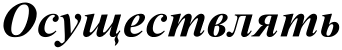 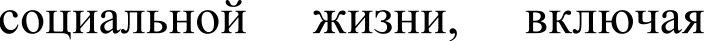 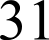 Заданияв экзаменационной работе 2017 г. (указан номер2')Заданияв экзаменационной работе 2017 г. (указан номер2')Требования к предметным результатам освоенияинтегрированного учебного предмета«Обществознание»в соответствии  с ФГОС COOЧасть 1Часть 2Требования к предметным результатам освоенияинтегрированного учебного предмета«Обществознание»в соответствии  с ФГОС COO1—2021—29Сформированность знаний  об обществе  как целостнойразвивающейся системе в единстве и взаимодействии его основных сфер и институтов1—5, 7, 8, 11, 13, 14,16—1825, 26, 28, 29Владение базовым понятийным  аппаратом социальныхнаук22, 23, 24, 26, 28, 29Владение  умениями  выявлять причинно-следственные,функциональные,	иерархические	и	другие	связи социальных объектов и процессов6, 9, 15, 1923, 26, 27, 29Владение  умениями  применять  полученные  знания  вповседневной	жизни,	прогнозировать	последствия принимаемых решений10, 12, 2021, 22, 24, 29Сформированность   навыков   оценивания  социальнойинформации, умений поиска информации в источниках различных типов для реконструкции недостающих звеньев в целях объяснения и оценки разнообразных явлений и процессов общественного развитияЗадания любого типа, проверяющие КЭС41.17, 1.18Задания любого типа, проверяющие КЭС41.17, 1.18Сформированность	представлений	об	основныхтенденциях	и	возможных	перспективах	развития мирового сообщества в глобальном миреЗадания любого типа, проверяющие КЭС1.3, 1.4, 1.11Задания любого типа, проверяющие КЭС1.3, 1.4, 1.11Сформированность представлений  о методах познаниясоциальных явлений и процессовСодержание верного ответа и указания по оцениванию(допускаются иные формулировки ответа, не искажающие его смысла)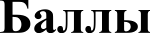 При анализе ответа учитывается:соответствие структуры предложенного ответа плану сложного типа;наличие пунктов плана, позволяющих раскрыть содержание данной темы по существу;корректность формулировок пунктов плана.Формулировки  пунктов  плана,  имеющие  абстрактно-формальный  характер  и неотражающие специфики темы, не засчитываются при оцениванииОдин из вариантов плана раскрытия данной темыПонятие политической партии.Особенности политических партий как общественных организаций:а)  наличие программы;наличие устава;в) наличие организационной структуры; г) наличие партийного аппарата и др.Функции политических партий в демократическом обществе:а) представительство интересов большинства социальных групп;политическая  социализация;в) участие в выборах (электоральная) и др.Классификация политических партий:а) по идеологическому  признаку  (либеральные,  консервативные,  социалистические  и Т.П.);по организационному признаку (массовые, кадровые);в) по отношению к проводимой политике (правящие, оппозиционные); г) по отношению к закону (легальные, нелегальные) и др.Типы партийных систем: а) однопартийная система;двухпартийная система;в) многопартийная система и ее разновидности.Политические партии в современной России.Возможны другое количество и (или) иные корректные формулировки пунктов и подпунктов плана. Они могут быть представлены в назывной, вопросной или смешанной формахНаличие   любых  двух  из  2,  3  и  4  пунктов   плана   в  данной   или  близкой   no  смыслуформулировке позволит раскрыть содержание этой темы по существу. Из них один пункт обязательно должен быть детализирован в подпунктах; другой пункт может не быть детализирован ИЛИ быть подпунктов№Критерии  оценивания ответа на задание 29Баллы29.1Раскрытие смысла высказывания129.1Смысл  высказывания   раскрыт:  верно  выделена   основная  идея,  связанная  ссодержанием	обществоведческого	курса,	и/или	сформулирован	тезис	в контексте высказывания, который требует обоснования129.1Смысл   высказывания   не  раскрыт:   основная   идея   не  выделена   /  тезис несформулирован029.1Указание  по оцениванию:Если no критерию 29.1 (раскрытие смысла высказывания), выставляется 0 баллов, то no всем остальным критериям оценивания выставляется 0 балловУказание  по оцениванию:Если no критерию 29.1 (раскрытие смысла высказывания), выставляется 0 баллов, то no всем остальным критериям оценивания выставляется 0 баллов29.2Теоретическое содержание мини-сочинения(Объяснение	илючевого(-ьх:)	понятия(-ий),	наличие	теоретических положений, рассуждений, выводов)Теоретическое содержание мини-сочинения(Объяснение	илючевого(-ьх:)	понятия(-ий),	наличие	теоретических положений, рассуждений, выводов)Теоретическое содержание мини-сочинения(Объяснение	илючевого(-ьх:)	понятия(-ий),	наличие	теоретических положений, рассуждений, выводов)229.2В контексте  каждой  выделенной  идеи  / сформулированного тезиса приведенысвязанные	между	собой	объяснение	ключевого(-ых)	понятия(-ий), теоретические положения, рассуждения, выводыВ контексте  каждой  выделенной  идеи  / сформулированного тезиса приведенысвязанные	между	собой	объяснение	ключевого(-ых)	понятия(-ий), теоретические положения, рассуждения, выводыВ контексте  каждой  выделенной  идеи  / сформулированного тезиса приведенысвязанные	между	собой	объяснение	ключевого(-ых)	понятия(-ий), теоретические положения, рассуждения, выводы229.2В контексте  каждой  выделенной  идеи  / сформулированного тезиса приведеныотдельные,	не	связанные	между	собой	рассуждениями	понятия	и/или положения.ИЛИ В ответе наряду с относящимися к одной или нескольким идеям/тезисам приведены понятия и/или положения, не относящиеся к нимВ контексте  каждой  выделенной  идеи  / сформулированного тезиса приведеныотдельные,	не	связанные	между	собой	рассуждениями	понятия	и/или положения.ИЛИ В ответе наряду с относящимися к одной или нескольким идеям/тезисам приведены понятия и/или положения, не относящиеся к нимВ контексте  каждой  выделенной  идеи  / сформулированного тезиса приведеныотдельные,	не	связанные	между	собой	рассуждениями	понятия	и/или положения.ИЛИ В ответе наряду с относящимися к одной или нескольким идеям/тезисам приведены понятия и/или положения, не относящиеся к ним129.2Теоретическое	содержание	мини-сочинения  отсутствует	(смысл  ключевыхпонятий	не	объяснен;	теоретические	положения,	рассуждения,	выводы отсутствуют или не связаны с темой)Теоретическое	содержание	мини-сочинения  отсутствует	(смысл  ключевыхпонятий	не	объяснен;	теоретические	положения,	рассуждения,	выводы отсутствуют или не связаны с темой)Теоретическое	содержание	мини-сочинения  отсутствует	(смысл  ключевыхпонятий	не	объяснен;	теоретические	положения,	рассуждения,	выводы отсутствуют или не связаны с темой)029.3Корректность	использованиярассуждений  и выводовпонятий,	теоретических	положений,129.3Отсутствуют ошибочные с точки зрения научного обществознания положенияОтсутствуют ошибочные с точки зрения научного обществознания положенияОтсутствуют ошибочные с точки зрения научного обществознания положения129.3В   ответе   имеются  ошибочныеположениясточки   зрения   научного  обществознания029.4Качество приводимых  фактов и примеровКачество приводимых  фактов и примеровКачество приводимых  фактов и примеров229.4Указание по оцениванию:При оценивании могут быть зачтены только факты/примеры, явно связанные с иллюстрируемым положением, рассуждением, выводом.При оценивании засчитываются только сформулированные развернуто корректные факты/примеры.Факты/примеры, содержащие фактические и смысловые ошибки, приведшпс к существенному искажению сути высказывания и свидетельствующие о непонимании используемого исторического, литературного, географического и (или) другого материала, не засчитываются  npu оцениванииУказание по оцениванию:При оценивании могут быть зачтены только факты/примеры, явно связанные с иллюстрируемым положением, рассуждением, выводом.При оценивании засчитываются только сформулированные развернуто корректные факты/примеры.Факты/примеры, содержащие фактические и смысловые ошибки, приведшпс к существенному искажению сути высказывания и свидетельствующие о непонимании используемого исторического, литературного, географического и (или) другого материала, не засчитываются  npu оцениванииУказание по оцениванию:При оценивании могут быть зачтены только факты/примеры, явно связанные с иллюстрируемым положением, рассуждением, выводом.При оценивании засчитываются только сформулированные развернуто корректные факты/примеры.Факты/примеры, содержащие фактические и смысловые ошибки, приведшпс к существенному искажению сути высказывания и свидетельствующие о непонимании используемого исторического, литературного, географического и (или) другого материала, не засчитываются  npu оцениванииУказание по оцениванию:При оценивании могут быть зачтены только факты/примеры, явно связанные с иллюстрируемым положением, рассуждением, выводом.При оценивании засчитываются только сформулированные развернуто корректные факты/примеры.Факты/примеры, содержащие фактические и смысловые ошибки, приведшпс к существенному искажению сути высказывания и свидетельствующие о непонимании используемого исторического, литературного, географического и (или) другого материала, не засчитываются  npu оценивании29.4Приведено    не   менее    двух    фактов/примеров   из   различных   источников:используются сообщения СМИ, материалы учебных предметов (истории, литературы, географии и др.), факты личного социального опыта и собственные наблюдения.Примеры        из        разных        учебных        предметов        рассматриваются в качестве примеров из различных источниковПриведено    не   менее    двух    фактов/примеров   из   различных   источников:используются сообщения СМИ, материалы учебных предметов (истории, литературы, географии и др.), факты личного социального опыта и собственные наблюдения.Примеры        из        разных        учебных        предметов        рассматриваются в качестве примеров из различных источниковПриведено    не   менее    двух    фактов/примеров   из   различных   источников:используются сообщения СМИ, материалы учебных предметов (истории, литературы, географии и др.), факты личного социального опыта и собственные наблюдения.Примеры        из        разных        учебных        предметов        рассматриваются в качестве примеров из различных источников229.4Приведен только один факт/пример.ИЛИ Приведены факгы/примеры из источников одного тиііаПриведен только один факт/пример.ИЛИ Приведены факгы/примеры из источников одного тиііаПриведен только один факт/пример.ИЛИ Приведены факгы/примеры из источников одного тиііа129.4Факты/примеры отсутствуют.ИЛИ	Ни	один	из	приведенных	фактов/примеров	явно	не	связан	с иллюстрируемым положением, рассуждением, выводом.ИЛИ Ни один из приведенных фактов/примеров не сформулирован развернутоФакты/примеры отсутствуют.ИЛИ	Ни	один	из	приведенных	фактов/примеров	явно	не	связан	с иллюстрируемым положением, рассуждением, выводом.ИЛИ Ни один из приведенных фактов/примеров не сформулирован развернутоФакты/примеры отсутствуют.ИЛИ	Ни	один	из	приведенных	фактов/примеров	явно	не	связан	с иллюстрируемым положением, рассуждением, выводом.ИЛИ Ни один из приведенных фактов/примеров не сформулирован развернуто0Максимальный баллМаксимальный баллМаксимальный балл6№Проверяемые требования (умения)Кодыпроверя- емых требо- ваний (умений)‹*о кТ)Коды проверя- емых элементов содержания (по КЭС))Уpo- вень слож- ности зада- нияМакс. балл за выпол- нение заданияПример- ное время выпол- нения задания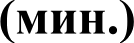 Средний процент выпол- ненияЧастьЧастьЧасть11111Знать	и	понимать:1.1—1.8РазличноеБ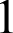 2биосоциальную	сущностьсодержаниечеловека;	основные	этапы	иВ разНыхфакторы	социализациивариантах:личности;	место	и	роль1.1—5.20человека	в	системеобщественных	отношений;закономерности	развитияобщества	как	сложнойсамоорганизующейся  системы;тенденции  развития  общества вцелом как сложной динамичнойсистемы,   а   также  важнейшихсоциальных	институтов;основные	социальныеинституты	и	процессы;необходимость	регулированияобщественных	отношений,сущность	социальных	норм,механизмы	правовогорегулирования;	особенностисоциально-гуманитарногопознания	(выявлениеструктурных	элементов	спомощью схем и таблиц)63,72Знать	и	понимать:1.1—1.8Различноесодержание В разнЫх вариантах: 1.1—5.20Б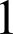 2биосоциальную	сущностьРазличноесодержание В разнЫх вариантах: 1.1—5.20человека;	основные	этапы	иРазличноесодержание В разнЫх вариантах: 1.1—5.20факторы	социализацииРазличноесодержание В разнЫх вариантах: 1.1—5.20личности; место и роль человекаРазличноесодержание В разнЫх вариантах: 1.1—5.20в	системе	общественныхРазличноесодержание В разнЫх вариантах: 1.1—5.20отношений;	закономерностиРазличноесодержание В разнЫх вариантах: 1.1—5.2090,3развития  общества  как сложнойсамоорганизующейся системы; тенденции развития общества в целом как сложной динамичной системы, а также важнейших социальных	институтов;основные						социальные институты		и					процессы; необходимость		регулирования общественных				отношений, сущность		социальных	норм, механизмы							правового регулирования;			особенности социально-гуманитарного познания (выбор обобщающего понятия	для	всех			остальных понятий,		представленных	в перечне)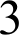 Знать	и	понимать:биосоциальную			сущность человека; основные этапы и факторы	социализации личности; место и роль человека в системе общественных отношений; закономерности развития общества как сложной самоорганизующейся системы; тенденции развития общества в целом как сложной динамичной системы, а также важнейших социальных		институтов;основные					социальные институты		и				процессы; необходимость		регулирования общественных				отношений, сущность	социальных	норм, механизмы						правового регулирования;			особенности социально-гуманитарного познания (соотнесение видовых понятий с родовыми)1.1—1.8Различноесодержание В разНых вариантах: 1.1—5.20Б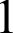 254,64Характеризовать     с   научныхпозиций основные социальные объекты (факты, явления, процессы, институты), их место и значение в жизни  общества как целостной системы2.11.1—1.18П2769,85Анализировать         актуальнуюинформацию о социальных объектах, выявляя их общие черты и различия; устанавливать соответствия		между существенными чертами и признаками	изученных социальных          явлений         и2.21.1—1.18Б2770,2обществоведческими терминами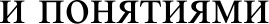 6Применять	социально-экономические и гуманитарные знания в процессе решения познавательных задач по актуальным	социальным проблемам2.91.1—1.18П2772,17Характеризовать     с   научныхпозиций основные социальные объекты (факты, явления, процессы, институты), их место и значение в жизни общества как целостной системы2.12.1—2.16П2763,2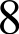 Анализировать         актуальнуюинформацию о социальных объектах, выявляя их общие Чe]ЭTЫ И ]Э tЗЛИЧИЯ) CTIlH tВЛИВПТЬсоответствия		между существенными чертами и признаками	изученных социальных явлений и обществоведческими терминами И ПОНЯТИЯМИ2.22.1—2.16Б2755,69Применять	социально-экономические и гуманитарные знания в процессе решения познавательных задач по актуальным	социальным проблемам2.92.1—2.16П2763,510ПОИСКсоциальной	информации, представленной в различных знаковых системах (рисунок)2.52.4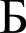 462,911Характеризовать     с   научныхпозиций основные социальные объекты (факты, явления, процессы, институты), их место и значение в жизни  общества как целостной системы2.13.1—3.13П2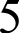 72,112Осуществлять	поисксоциальной	информации, представленной в различных знаковых системах (таблица, диаграмма)2.51.1—5.20Б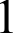 78513Характеризовать     с   научныхпозиций основные социальные объекты (факты, явления, процессы, институты), их место и значение в жизни  общества как целостной системы2.14.lW.13П2761,814Анализировать	актуальнуюинформацию	о	социальных объектах,	выявляя		их	общие2.24.14, 4.15Б2743,6черты и различия; устанавливатьсоответствия		между существенными чертами и признаками	изученных социальных явлений и обществоведческими терминами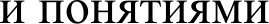 15Применять	социально-экономические и гуманитарные знания в процессе решения познавательных задач по актуальным	социальным проблемам2.94. lЮ.13П2852,316Характеризовать     с   научныхпозиций	основыконституционного строя,  права и свободы человека и гражданина, конституционные обязанности гражданина РФ2.15.4(Консти- туция РФ. Главы 1 и 2)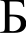 2869,117Характеризовать     с   научныхпозиций основные социальные объекты (факты, явления, процессы, институты), их место и значение в жизни  общества как целостной системы2.15.1—5.3,5.5—5.20П2739,918Анализировать         актуальнуюинформацию о социальных объектах, выявляя их общие черты и различия; устанавливать соответствия		между существенными чертами и признаками	изученных социальных явлений и обществоведческими терминами И ПОНЯТИЯМИ2.25.1—5.3,5.5—5.20Б2853,919Применять	социально- экономические  и гуманитарныезнания в процессе решения познавательных задач по актуальным	социальным проблемам2.95.1—5.3,5.5—5.20П286520Осуществлять	поисксоциальной				информации, представленной			в		различных знаковых							системах; систематизировать, анализировать		и				обобщать неупорядоченную				социальную информацию				(определение терминов	и							понятий, соответствующих предлагаемому контексту)2.5РазличноесодержаниеВ разнЫхВ t]ЭИ£tHT IX:1.1—5.20П2858,1ЧастьЧастьЧасть222221Осуществлять	поисксоциальной	информации;2.5Различноесодержание в разных вариантах: 1.1—5.20Б2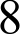 извлекать из неадаптированныхРазличноесодержание в разных вариантах: 1.1—5.20оригинальных	текстовРазличноесодержание в разных вариантах: 1.1—5.20(правовых,  научно-популярных,Различноесодержание в разных вариантах: 1.1—5.20публицистических и др.)  знанияРазличноесодержание в разных вариантах: 1.1—5.20по	заданным	темам;Различноесодержание в разных вариантах: 1.1—5.20систематизировать,Различноесодержание в разных вариантах: 1.1—5.20анализировать	и	обобщатьРазличноесодержание в разных вариантах: 1.1—5.20неупорядоченную	социальнуюРазличноесодержание в разных вариантах: 1.1—5.20информациюРазличноесодержание в разных вариантах: 1.1—5.208722Осуществлять	поиск2.5Различноесодержание в разных вариантах: 1.1—5.20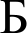 2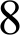 социальной	информации;Различноесодержание в разных вариантах: 1.1—5.20извлекать  из неадаптированныхРазличноесодержание в разных вариантах: 1.1—5.20оригинальных	текстовРазличноесодержание в разных вариантах: 1.1—5.20(правовых,  научно-популярных,Различноесодержание в разных вариантах: 1.1—5.20публицистических и др.)  знанияРазличноесодержание в разных вариантах: 1.1—5.20по	заданным	темам;Различноесодержание в разных вариантах: 1.1—5.20систематизировать,Различноесодержание в разных вариантах: 1.1—5.20анализировать	и	обобщатьРазличноесодержание в разных вариантах: 1.1—5.20неупорядоченную	социальную2.3Различноесодержание в разных вариантах: 1.1—5.20информацию.Различноесодержание в разных вариантах: 1.1—5.20Объяснять	внутренние	иРазличноесодержание в разных вариантах: 1.1—5.20внешние	связи	(причинно-Различноесодержание в разных вариантах: 1.1—5.20следственные	иРазличноесодержание в разных вариантах: 1.1—5.20функциональные)	изученныхРазличноесодержание в разных вариантах: 1.1—5.20социальных объектовРазличноесодержание в разных вариантах: 1.1—5.205823Объяснять	внутренние	ивнешние	связи	(причинно-2.3Различноесодержание в разных вариантах: 1.1—5.20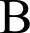 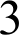 8следственные	иРазличноесодержание в разных вариантах: 1.1—5.20функциональные)	изученныхРазличноесодержание в разных вариантах: 1.1—5.20социальных объектов.2.4Различноесодержание в разных вариантах: 1.1—5.20Раскрывать	на	примерахРазличноесодержание в разных вариантах: 1.1—5.20изученные	теоретическиеРазличноесодержание в разных вариантах: 1.1—5.20положения	и	понятияРазличноесодержание в разных вариантах: 1.1—5.20социально-экономических	иРазличноесодержание в разных вариантах: 1.1—5.20гуманитарных наукРазличноесодержание в разных вариантах: 1.1—5.2035,924Объяснять	внутренние	ивнешние	связи	(причинно-2.3Различноесодержание в разных вариантах: 1.1—5.20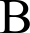 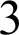 8следственные	иРазличноесодержание в разных вариантах: 1.1—5.20функциональные)	изученныхРазличноесодержание в разных вариантах: 1.1—5.20социальных объектов.2.6Различноесодержание в разных вариантах: 1.1—5.20Оценивать   действия субъектовРазличноесодержание в разных вариантах: 1.1—5.20личность,  группы, организации,Различноесодержание в разных вариантах: 1.1—5.20G     ТОЧКИ	З]ЭeHИЯ	СОЦИАЛЬНЫХ2.7Различноесодержание в разных вариантах: 1.1—5.20норм,	экономическойРазличноесодержание в разных вариантах: 1.1—5.20рациональности.Различноесодержание в разных вариантах: 1.1—5.20Формулировать	на	основеРазличноесодержание в разных вариантах: 1.1—5.20приобретенныхРазличноесодержание в разных вариантах: 1.1—5.20обществоведческих	знанийРазличноесодержание в разных вариантах: 1.1—5.20собственные	суждения	иРазличноесодержание в разных вариантах: 1.1—5.20аргументы	по	определеннымРазличноесодержание в разных вариантах: 1.1—5.2036,4проблемам25Характеризовать с научных позиций основные социальные объекты (факты, явления, процессы, институты),  их место и значение в жизни общества как целостной системы (задание на раскрытие смысла понятия, ИCПOЛЬЗOBПHИe    ПОНЯТИЯ  Взаданном контексте)2.1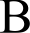 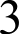 831,926Раскрывать        на       примерахизученные	теоретическиеположения	и		понятия социально-экономических и гуманитарных наук (задание, предполагающее		раскрытие теоретических положений на примерах)2.4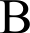 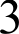 833,227Применять	социально-экономические и гуманитарные знания в процессе решения познавательных        задач       по£tKT іЗЛЬНЫМ	СОЦИНЈІЬНЫМпроблемам (задание-задача)2.9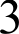 834,528Модготавливать      аннотацию,рецензию, реферат, творческую работу (задание на составление плана доклада по определенной теме)2.8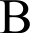 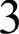 821,529Альтернативное задание, предполагающее написание мини-сочиненияKT Характеризовать с научных позиций основные социальные объекты (факты, явления, процессы, институты), их место и значение в жизни общества как целостной системы.Анализировать актуальную информацию о социальных объектах, выявляя их общие черты и различия; устанавливать соответствия между существенными чертами и признаками изученных социальных явлений и обществоведческими терминами и понятиями.Объяснять внутренние и внешние связи (причинно-следственные и функциональные) изученных социальных объектов.Раскрывать на примерах изученные теоретические положения и понятия социально- экономических и гуманитарных наук.Оценивать действия субъектов социальной жизни, включая личность, группы, организации, с точки зрения социальных норм, экономической рациональности.Формулировать на основе приобретенных обществоведческих знаний собственные суждения и аргументы по определенным проблемамОценивается по трем критериям (см. ниже)Альтернативное задание, предполагающее написание мини-сочиненияKT Характеризовать с научных позиций основные социальные объекты (факты, явления, процессы, институты), их место и значение в жизни общества как целостной системы.Анализировать актуальную информацию о социальных объектах, выявляя их общие черты и различия; устанавливать соответствия между существенными чертами и признаками изученных социальных явлений и обществоведческими терминами и понятиями.Объяснять внутренние и внешние связи (причинно-следственные и функциональные) изученных социальных объектов.Раскрывать на примерах изученные теоретические положения и понятия социально- экономических и гуманитарных наук.Оценивать действия субъектов социальной жизни, включая личность, группы, организации, с точки зрения социальных норм, экономической рациональности.Формулировать на основе приобретенных обществоведческих знаний собственные суждения и аргументы по определенным проблемамОценивается по трем критериям (см. ниже)Альтернативное задание, предполагающее написание мини-сочиненияKT Характеризовать с научных позиций основные социальные объекты (факты, явления, процессы, институты), их место и значение в жизни общества как целостной системы.Анализировать актуальную информацию о социальных объектах, выявляя их общие черты и различия; устанавливать соответствия между существенными чертами и признаками изученных социальных явлений и обществоведческими терминами и понятиями.Объяснять внутренние и внешние связи (причинно-следственные и функциональные) изученных социальных объектов.Раскрывать на примерах изученные теоретические положения и понятия социально- экономических и гуманитарных наук.Оценивать действия субъектов социальной жизни, включая личность, группы, организации, с точки зрения социальных норм, экономической рациональности.Формулировать на основе приобретенных обществоведческих знаний собственные суждения и аргументы по определенным проблемамОценивается по трем критериям (см. ниже)Альтернативное задание, предполагающее написание мини-сочиненияKT Характеризовать с научных позиций основные социальные объекты (факты, явления, процессы, институты), их место и значение в жизни общества как целостной системы.Анализировать актуальную информацию о социальных объектах, выявляя их общие черты и различия; устанавливать соответствия между существенными чертами и признаками изученных социальных явлений и обществоведческими терминами и понятиями.Объяснять внутренние и внешние связи (причинно-следственные и функциональные) изученных социальных объектов.Раскрывать на примерах изученные теоретические положения и понятия социально- экономических и гуманитарных наук.Оценивать действия субъектов социальной жизни, включая личность, группы, организации, с точки зрения социальных норм, экономической рациональности.Формулировать на основе приобретенных обществоведческих знаний собственные суждения и аргументы по определенным проблемамОценивается по трем критериям (см. ниже)Альтернативное задание, предполагающее написание мини-сочиненияKT Характеризовать с научных позиций основные социальные объекты (факты, явления, процессы, институты), их место и значение в жизни общества как целостной системы.Анализировать актуальную информацию о социальных объектах, выявляя их общие черты и различия; устанавливать соответствия между существенными чертами и признаками изученных социальных явлений и обществоведческими терминами и понятиями.Объяснять внутренние и внешние связи (причинно-следственные и функциональные) изученных социальных объектов.Раскрывать на примерах изученные теоретические положения и понятия социально- экономических и гуманитарных наук.Оценивать действия субъектов социальной жизни, включая личность, группы, организации, с точки зрения социальных норм, экономической рациональности.Формулировать на основе приобретенных обществоведческих знаний собственные суждения и аргументы по определенным проблемамОценивается по трем критериям (см. ниже)Альтернативное задание, предполагающее написание мини-сочиненияKT Характеризовать с научных позиций основные социальные объекты (факты, явления, процессы, институты), их место и значение в жизни общества как целостной системы.Анализировать актуальную информацию о социальных объектах, выявляя их общие черты и различия; устанавливать соответствия между существенными чертами и признаками изученных социальных явлений и обществоведческими терминами и понятиями.Объяснять внутренние и внешние связи (причинно-следственные и функциональные) изученных социальных объектов.Раскрывать на примерах изученные теоретические положения и понятия социально- экономических и гуманитарных наук.Оценивать действия субъектов социальной жизни, включая личность, группы, организации, с точки зрения социальных норм, экономической рациональности.Формулировать на основе приобретенных обществоведческих знаний собственные суждения и аргументы по определенным проблемамОценивается по трем критериям (см. ниже)Альтернативное задание, предполагающее написание мини-сочиненияKT Характеризовать с научных позиций основные социальные объекты (факты, явления, процессы, институты), их место и значение в жизни общества как целостной системы.Анализировать актуальную информацию о социальных объектах, выявляя их общие черты и различия; устанавливать соответствия между существенными чертами и признаками изученных социальных явлений и обществоведческими терминами и понятиями.Объяснять внутренние и внешние связи (причинно-следственные и функциональные) изученных социальных объектов.Раскрывать на примерах изученные теоретические положения и понятия социально- экономических и гуманитарных наук.Оценивать действия субъектов социальной жизни, включая личность, группы, организации, с точки зрения социальных норм, экономической рациональности.Формулировать на основе приобретенных обществоведческих знаний собственные суждения и аргументы по определенным проблемамОценивается по трем критериям (см. ниже)K1Раскрытие смысла высказывания2.1, 2.9Охват всегосодержания темами, предлагаемы МИ Hil ВыборВ14569,9K2Характер	и	уровеньтеоретической   аргументации2.3, 2.6—2.8Охват всегосодержания темами, предлагаемы МИ Hil ВыборВ24519,9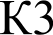 Качество	фактическойаргументации2.4Охват всегосодержания темами, предлагаемы МИ Hil ВыборВ24530,4Всего заданий — 29; из нихпо типу заданий: с кратким ответом — 20; с развернутым ответом — 9; по уровню сложности: Б — 12; П — 10; В — 7.Максимальный первичный балл за работу — 62. Общее время выполнения работы — 235 мин.Всего заданий — 29; из нихпо типу заданий: с кратким ответом — 20; с развернутым ответом — 9; по уровню сложности: Б — 12; П — 10; В — 7.Максимальный первичный балл за работу — 62. Общее время выполнения работы — 235 мин.Всего заданий — 29; из нихпо типу заданий: с кратким ответом — 20; с развернутым ответом — 9; по уровню сложности: Б — 12; П — 10; В — 7.Максимальный первичный балл за работу — 62. Общее время выполнения работы — 235 мин.Всего заданий — 29; из нихпо типу заданий: с кратким ответом — 20; с развернутым ответом — 9; по уровню сложности: Б — 12; П — 10; В — 7.Максимальный первичный балл за работу — 62. Общее время выполнения работы — 235 мин.Всего заданий — 29; из нихпо типу заданий: с кратким ответом — 20; с развернутым ответом — 9; по уровню сложности: Б — 12; П — 10; В — 7.Максимальный первичный балл за работу — 62. Общее время выполнения работы — 235 мин.Всего заданий — 29; из нихпо типу заданий: с кратким ответом — 20; с развернутым ответом — 9; по уровню сложности: Б — 12; П — 10; В — 7.Максимальный первичный балл за работу — 62. Общее время выполнения работы — 235 мин.Всего заданий — 29; из нихпо типу заданий: с кратким ответом — 20; с развернутым ответом — 9; по уровню сложности: Б — 12; П — 10; В — 7.Максимальный первичный балл за работу — 62. Общее время выполнения работы — 235 мин.